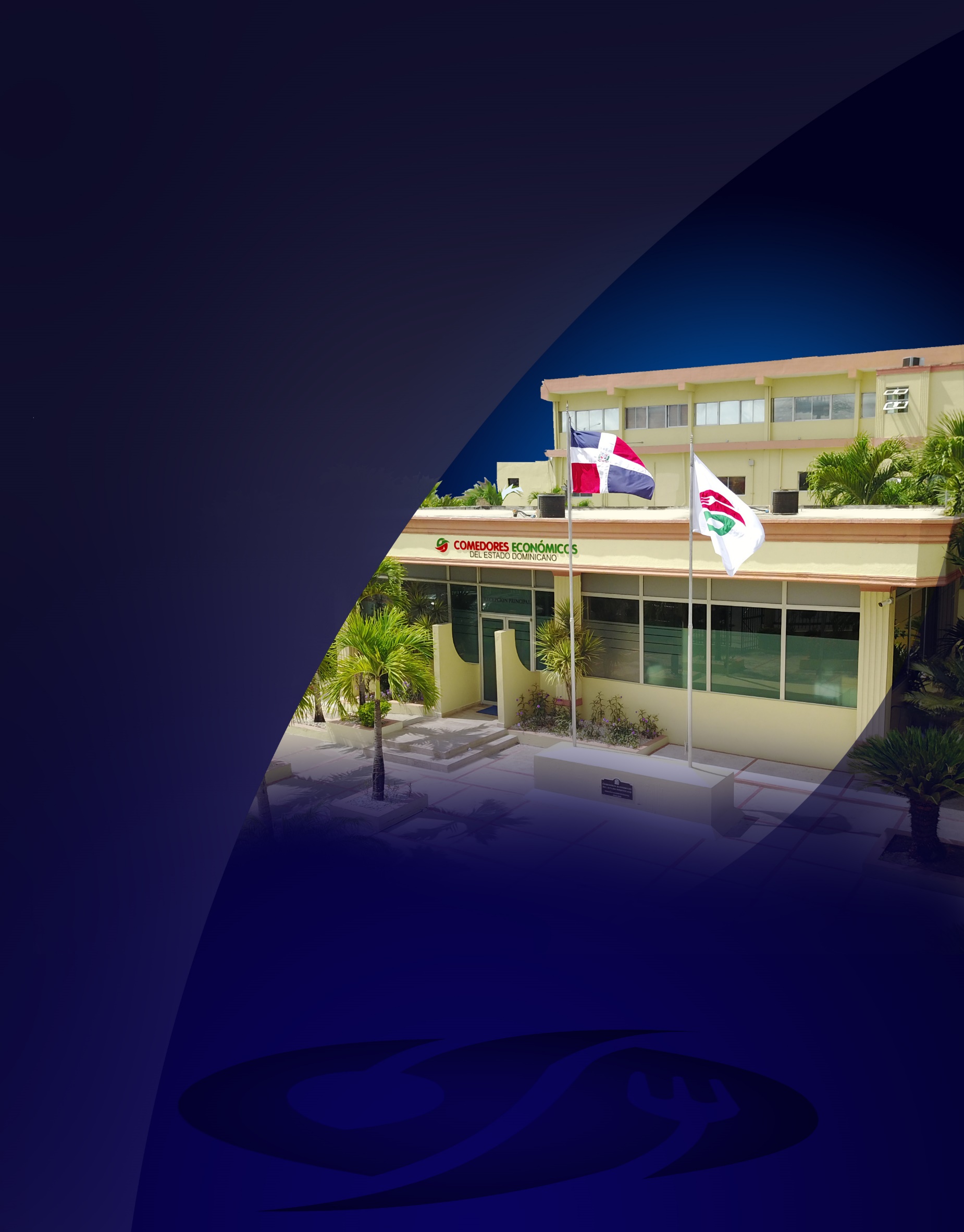 PRESIDENCIA DE LA REPÚBLICA DOMINICANA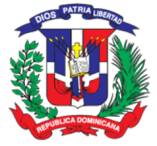 COMEDORES ECONÓMICOS DEL ESTADO “Año de la Innovación y Competitividad”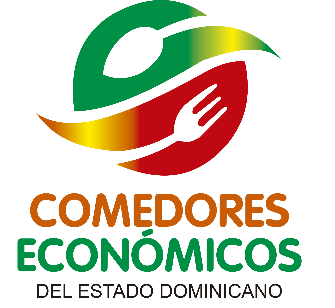 II. RESUMEN EJECUTIVO	3III. INFORMACIÓN INSTITUCIONAL	6Misión, Visión, valores	6Base Legal	7Funcionarios	9IV. RESULTADOS DE LA GESTIÓN DEL AÑO 2019	12Metas Institucionales	12Indicadores de Gestión	24Perspectiva Estratégica	24Metas Presidenciales	24Índice Uso de las TIC e Implementación Gobierno Electrónico	25Sistema de Monitoreo de la Administración Pública (SISMAP)	29Perspectiva Operativa 	44Índice de Transparencia	44Normas Básicas de Control Interno (NOBACI)	49Gestión Presupuestaria	50Plan Anual de Compras y Contrataciones (PACC)	51Sistema Nacional de Compras y Contrataciones Públicas (SNCCP)	52Comisiones de Veedurías Ciudadanas	53Auditorías y declaraciones Juradas	53Perspectiva de los Usuarios	54Sistema de Atención Ciudadana 3-1-1	54Entrada de servicios en línea, simplificación de trámites, mejora de servicios públicos	55Otras acciones desarrolladas	57V. GESTION INTERNA	59a)  Desempeño Financiero	59b) Contrataciones y adquisiciones	62VI.       RECONOCIMIENTOS	84VII.     PROYECCIONES PARA EL PRÓXIMO AÑO 	84VIII.   ANEXOS	86II. RESUMEN EJECUTIVOCon el objetivo de ofrecer alimentación de calidad a la población más vulnerable, Comedores Económicos del Estado Dominicano (CEED) continúa implementando los programas de distribución de alimentos cocidos y crudo en todo el territorio nacional, cumpliendo con las metas establecidas por el Gobierno Dominicano de reducir el hambre y la desnutrición en el país. Durante este año la institución ha realizado acciones de revisión de las estadísticas e indicadores de los principales programas y servicios ofrecidos a la población, para estar alineados a la metodología de generación de reportes que servirán de insumo a los informes de seguimiento de los indicadores establecidos en el Plan Nacional de Soberanía y Seguridad Alimentaria, como establece la Ley 589-16 sobre Soberanía, Seguridad Alimentaria y Nutricional en la Republica Dominicana. Bajo la coordinación del Ministerio de Economía, Planificación y Desarrollo (MEPyD) y el Programa de las Naciones Unidas para el Desarrollo (PNUD), estamos trabajando en la Mesa de Recuperación Post Desastres en República Dominicana, para la respuesta efectiva ante eventos de emergencias y desastres naturales en el territorio nacional. Con la firma de acuerdos con otras instituciones públicas y ayuntamientos continuamos llevando alimentación de calidad a los colaboradores de menor ingreso en estas organizaciones, contribuyendo a un ahorro significativo de sus salarios y mejora en su calidad de vida. A través de los diferentes programas sociales, la institución ha beneficiado a más de 250,000 que reciben alimentos cocidos y crudos en todo el territorio nacional, de forma higiénica y con los más altos estándares de calidad. A través del presupuesto de la institución y los aportes extraordinarios Comedores Económicos ha recibido la suma de RD$1,612,128,276.00 destinado para la operatividad de la institución en la implementación de los programas de entrega de raciones cocidas y crudas. Con la venta y donación de raciones cocidas en los comedores y expendios ha distribuido un total de 5,507, 750 en los 36 comedores productores en las diferentes provincias del país, con una inversión de RD$506,095,038.52Con el Programa de Cocinas Móviles la institución ha logrado suministrar un total de 2,431,010 raciones cocidas a personas en condición de pobreza de lugares remotos del país donde no es posible la construcción de un comedor producto o la instalación de un expendio fijo, con una inversión de  RD$221,806,905.00   A través de los Acuerdos Interinstitucionales con una inversión de RD$41,231,403.61 Comedores Económicos realizó la entrega de 55,880 a cuerpos castrenses y otras instituciones que realizan ayudas a personas de escasos recursos económicos. Comedores Económicos a través de la entrega de raciones crudas a particulares, instituciones sin fines de lucro, operativos e instituciones gubernamentales, se ha realizado la distribución de 766,908 combos de alimentos crudos de la canasta básica con una inversión de RD$574,231,341.42 con la intención de llevar alimentación de calidad a familias de escasos recursos de lugares remotos del país donde no existen comedores productores. En cumplimiento con lo establecido en la Ley 1-12 de la Estrategia Nacional de Desarrollo (2010-2030), la institución asiste a la población de escasos recursos económicos, en condiciones de vulnerabilidad, como una forma de contribuir a la disminución de la pobreza, mediante un efectivo y eficiente sistema de protección social, tomando en cuenta las necesidades a lo largo del ciclo de vida, implementando arduamente políticas y acciones de acuerdo con el mapa de la pobreza, para ofrecer a la población, alimentos de alta calidad nutricional e  higiene.  En consonancia con los Objetivos de Desarrollo Sostenible (ODS), Comedores Económicos a través de los diferentes programas de entrega de alimentos cocidos y crudos, ha contribuido al logro de las metas de los objetivos de ¨Fin de la Pobreza y Hambre Cero¨, implementando estrategias con el propósito de garantizar el acceso a una alimentación digna a toda la población en el territorio nacional.  Este año finalizamos los talleres sobre Cocina Saludable, impartidos al personal de las áreas de producción de alimentos de todos los comedores del país, dando fiel cumplimiento al acuerdo firmado con el Programa Mundial de Alimentos (PMA) en 2017, que buscaba educar y capacitar al personal que trabaja directamente con la preparación de alimentos cocidos.Para el 2020, la institución tiene proyectada la construcción de nuevos comedores en las provincias de Hato Mayor, Independencia, Sánchez Ramírez y San Pedro de Macorís. INFORMACIÓN BASE INSTITUCIONALPerfil InstitucionalComedores Económicos de Estado Dominicano es una institución que brinda asistencia a los sectores económica y socialmente, más vulnerables en todo el territorio nacional, a través de la venta y donación de alimentos crudos y cocidos, con el fin de garantizarles una alimentación saludable y, que a la vez, este servicio sea ofrecido de manera eficiente, continua y permanente.MISIÓNDistribuir alimentos crudos y cocidos, con los más altos estándares de calidad, a precios asequibles y/o donados a la población.VISIÓN	Ser la más efectiva institución de la República Dominicana, en desarrollar programas de alimentación y nutrición, en beneficio de la población, promoviendo que la misma se aplique de forma digna, equitativa y transparente.VALORESEquidadTransparenciaRespetoEficienciaTrabajo en equipoBreve Reseña de la Base Legal InstitucionalCon la declaración de la Segunda Guerra Mundial en 1942 anunciada por varias potencias, se impide al país la entrada de mercancías y provisiones, por lo que el país se ve aislado de a consecuencia de las acciones bélicas de las naciones en conflicto. Luego de la declaración de guerra, el país se ve afectado por una gran sequía, que causó la más terrible hambruna de todos los tiempos, llamada: “crisis centenaria’’, al coincidir esta con el primer centenario de la República.El 23 de junio del 1942, el gobierno de Trujillo promulga la Ley No. 16, que crea Comedores Económicos del Estado Dominicano y el 17 de julio de 1944, promulga el decreto 2052 que los regula su funcionamiento, distribuyendo a la población pan, leche, queso y otros comestibles en esquinas o locales del partido en el Poder.A partir de principios de la década de los 70, se instala la primera estructura logística y operativa a nivel nacional, administrada por oficiales de las Fuerzas Armadas, como dependencia de Acción Cívica, según la Ley 856 del 19 de julio 1978.Más tarde, estas actividades de distribución de alimentos, fueron contando con una estructura física y recursos humanos calificados, para posteriormente iniciar la adquisición de equipos de cocina modernos que ayudaron a la expansión de la cobertura de servicios a nivel nacional.En 1986, Comedores Económicos del Estado Dominicano pasó a ser dirigida por civiles, continuando apegada a los principios y valores que le dieron origen, como dar asistencia alimentaria de calidad a la población de escasos recursos económicos y asistir a los afectados por emergencias y/o desastres naturales.Con el Decreto 1082-04 Comedores Económicos del Estado Dominicano, pasa a ser una institución adscrita al Gabinete de Coordinación de Políticas Sociales.En el 2009, Comedores Económicos, presenta su Programa de Alimentación Móvil (PAM), con el objetivo de ampliar la cobertura de servicios y fortalecer la asistencia en casos de desastres naturales en todo el territorio nacional.Con el paso de los años, la institución ha seguido innovando y realizando cambios positivos, como son la implementación de nuevos controles internos y mejoras en los servicios a partir de los resultados de la percepción y expectativas de los usuarios. Con la construcción de nuevos comedores productores se está garantizando la entrega de alimentos de calidad a más personas en condiciones de pobreza extrema de las localidades rurales, además de continuar con la distribución de alimentos crudos en todo el territorio nacional. Actualmente acuden a la Sede Central de Comedores Económicos, miles de personas de escasos recursos, en búsqueda de los alimentos cocidos, de calidad, que proporcionen gran parte de los nutrientes necesarios.Principales Funcionarios de la InstituciónDescripción de los Principales ServiciosVenta y Donación de Raciones Cocidas en Comedores Fijos y en Expendios:Venta permanente de raciones de comida cocida a un costo de RD$10.00, en los comedores productores y centros de expendio, ubicados en las diferentes provincias del país. Donación de raciones de comida cocida a personas de escasos recursos económicos y organizaciones previa solicitud.Venta y Donación de Raciones Cocidas en Cocinas Móviles:Ventas de raciones cocidas en diferentes localidades remotas del país, en extrema pobreza, logrando beneficiar a miles de personas necesitadas. Donación de raciones de comida cocida a personas de escasos recursos económicos y para responder eficazmente ante casos de emergencias y desastres naturales.Entrega de Comidas Crudas a Instituciones:Es la entrega de combos de comida cruda a instituciones, a través de     acuerdos interinstitucionales.Donaciones de Comidas Crudas a particulares y ONG´s:Consiste en la entrega de combos de comida cruda a personas de escasos recursos económicos, especialmente envejecientes, niños de estos combos son donados a instituciones sin fines de lucro con la finalidad de lograr que más personas en extrema pobreza puedan beneficiarse de dicha donación.  RESULTADOS DE GESTIÓN DURANTE DEL AÑO 2019METAS INSTITUCIONALESEn cumplimiento con nuestra Planificación Estratégica Institucional (2017-2020), que se elaboró en consonancia con la Estrategia Nacional de Desarrollo (END) y orientada al logro de los Objetivos de Desarrollo Sostenible (ODS), concernientes al ¨Fin de la Pobreza y Hambre Cero¨. La institución realiza actualmente los trabajos para la publicación de la segunda versión de la Carta Compromiso al Ciudadano, en la cual será incluida la medición de la satisfacción de los usuarios beneficiados del servicio de venta y/o donación de raciones cocidas en cocinas móviles. Siguiendo las pautas y recomendaciones del Instituto de Innovación en Biotecnología e Industria (IIBI), la División de Control de Calidad de Comedores Económicos, realiza periódicamente toma de muestras y análisis certificados de macro y micronutrientes, además del entrenamiento del personal en técnicas de buenas prácticas de manufactura y correcta preparación de las raciones de alimentos crudos y preparados, con la finalidad de fortalecer la calidad e inocuidad de los servicios alimenticios brindados a la población.Comprometidos con los lineamientos establecidos por las instituciones rectoras de los diferentes sistemas de gestión, hemos alcanzado las siguientes calificaciones:PUNTUACIONES ALCANZADAS POR LOS DIFERENTES SISTEMAS DE CONTRIBUCIONES A LOS EJES DE LA ESTRATEGIA NACIONAL DE DESARROLLO (END)La Ley 1-12 de Estrategia Nacional de Desarrollo (END), indica en su visión de nación a alcanzar para el año 2030: ¨República Dominicana es un país próspero, donde las personas viven dignamente, apegadas a valores éticos y en el marco de una democracia participativa, que garantiza el Estado Social y Democrático de Derecho y promueve la equidad, la igualdad de oportunidades, la justicia social, que gestiona y aprovecha sus recursos para desarrollarse de forma innovadora, sostenible y territorialmente equilibrada e integrada y se inserta competitivamente en la economía global¨ 	El Plan Estratégico Institucional (2017-2020) cuenta con cuatro ejes estratégicos fundamentales, vinculados a los objetivos y líneas de acción de la Estrategia Nacional de Desarrollo, estos son:Fortalecimiento Institucional Servicios Alimentarios a Usuarios Mejora de la Educación Alimentaria a Usuarios Medio Ambiente Primer Eje Estratégico:¨Un Estado Social y Democrático de Derecho, con instituciones que actúan con ética, transparencia y eficacia al servicio de una sociedad responsable y participativa, que garantiza la seguridad y promueve la equidad, la gobernabilidad, la convivencia pacífica y el desarrollo nacional y local¨. En el primer eje estratégico del PEI se establecieron diversas acciones en procura de lograr contribuir con una administración pública eficiente, moderna y transparente que se oriente a la obtención de mejoras significativas en los servicios ofrecidos.  Como forma de dar cumplimiento a la Ley No.10-07 que instituye el Sistema Nacional de Control Interno, la institución ha realizado las acciones contenidas en las Nomas Básicas de Control Interno (NOBACI), con el objetivo de: Facilitar herramientas para crear los procedimientos y reglamentos en concordancia con lo que son las mejores prácticas.Incluir en los reglamentos, manuales e instructivos las normas de control interno.  o equivalentes, deberán reflejar la implantación de las Normas de Control Interno.Evaluar el diseño y efectividad del funcionamiento del control interno y la responsabilidad de los servidores públicos.Dado cumplimiento a la Ley 200-04, de Libre Acceso a la Información, publicando en el Portal Web de la institución en los plazos establecidos, todas las documentaciones requeridas por la Dirección General de Ética e Integridad Gubernamental (DIGEIG).  A través de las actividades realizadas por la Comisión de Ética Pública se ha logrado promover valores, principios y pautas de comportamiento a lo interno de la institución, además de asesorar y monitorear los compromisos asumidos por la institución, para garantizar comportamientos éticos. Se ha contribuido al fortalecimiento del Sistema Nacional de Compras y Contrataciones a través de la implementación en este año, del Portal Transaccional y el cumplimiento al Decreto 15-17, lo que demuestra un manejo transparente y responsable de los recursos públicos. Con nuestra Carta Compromiso al Ciudadano, logramos presentar a los usuarios de la institución los servicios ofrecidos, así como también, el procedimiento y requisitos para acceder a dichos servicios, presentando también los canales de comunicación para cualquier comentario, queja o sugerencia. Segundo Eje Estratégico: ¨Una sociedad con igualdad de derechos y oportunidades, en la que toda la población tenga garantizada la educación, salud, vivienda digna y servicios básicos de calidad y, que promueva la reducción progresiva de la pobreza y la desigualdad social y territorial¨.Por medio de los programas y los proyectos en beneficio de las familias más pobres del país, Comedores Económicos garantizó el acceso a la alimentación a personas de escasos recursos económicos y con altos niveles de desnutrición, cumpliendo así con el objetivo de disminuir la pobreza mediante un efectivo y eficiente sistema de protección social, que tome en cuenta las necesidades y vulnerabilidades.   Tercer Eje Estratégico:¨Una economía territorial y sectorialmente integrada, innovadora, diversificada, plural, orientada a la calidad y ambientalmente sostenible, que crea y desconcentra la riqueza, genera crecimiento alto y sostenido con equidad  y empleo digno y, que aprovecha y potencia las oportunidades del mercado local y se inserta de forma competitiva en la economía global¨.Con la apertura de nuevos comedores, la institución crea nuevas fuentes de empleo productivo y formal para hombres y mujeres en diferentes localidades del territorio nacional.  La institución por medio de la disposición presidencial de otorgarle el 20% a las micro, pequeñas y medianas empresas, logró dar la oportunidad a pequeños empresarios de mejorar sus negocios y ampliar los servicios ofrecidos, generando empleos dignos y de calidad.   Cuarto Eje Estratégico:¨Una sociedad con cultura de producción y consumo sostenibles, que gestiona con equidad y eficacia, los riesgos y la protección del medio ambiente y los recursos naturales y promueve una adecuada adaptación al cambio climático¨.Con los trabajos realizados por la comisión de Medio Ambiente de CEED, se ha logrado fomentar en el personal de la institución la importancia del reciclaje, con la clasificación y división de los desechos sólidos generados en todas las áreas de la institución.   CONTRIBUCIÓN A LOS OBJETIVOS DE DESARROLLOSOSTENIBLE (ODS)Contribución al fin de pobreza.Comedores Económicos del Estado Dominicano, realiza proyectos y programas de distribución de alimentos crudos y cocidos, con el fin de contribuir con la alimentación de la población de escasos recursos económicos en condiciones de vulnerabilidad y en extrema pobreza. Cada día la institución se esmera por brindarle a todos y cada uno de los usuarios, una alimentación con un menú variado, de forma higiénica y con los más altos estándares de calidad, a precios asequibles y/o donados. Comedores Económicos ha instalado en varios sectores estratégicos, Cocinas Móviles en el Gran Santo Domingo y en otras provincias del país, para garantizar que las familias en condición de vulnerabilidad, tengan asegurados alimentos inocuos.Los servicios de Comedores Económicos del Estado Dominicano, no son excluyentes, ya que durante todo el año abastece de alimentos a toda la población independientemente de la nacionalidad, color, raza, ideología u otra condición social, jugando un rol protagónico en momentos y circunstancias naturales adversas, tales como: lluvias, tormentas, ciclones o cualquier fenómeno natural, donde se realizan entregas de alimentos crudos y cocidos, a tiempo. Tras cualquier eventualidad o fenómeno natural, la institución, acompañada de los demás organismos de emergencia, coordina con las   autoridades provinciales y líderes comunitarios a fin de dar respuesta inmediata a las personas afectadas, llevándoles alimentos de calidad durante la situación de emergencia.  Hambre Cero Como forma de contribuir al logro del “Objetivo Hambre Cero”, Comedores Económicos ofrece sus servicios en toda la geografía nacional, con 38 comedores productores, 40 cocinas móviles y 15 expendios de comida cocidas, preparadas con micronutrientes y macro nutrientes para disminuir los niveles de desnutrición. Con la apertura de nuevos comedores, la institución amplía sus servicios de venta y donación de raciones de alimentos cocidos en las zonas más vulnerables del país, tal como se visualiza en el Mapa de la Pobreza. Comedores Económicos del Estado Dominicano ha seguido sosteniendo y desarrollando el acuerdo firmado  con el Programa Mundial de Alimentos (PMA), que establece el desarrollo de acciones de colaboración conjunta en materia de nutrición y respuestas ante situaciones de emergencias y desastres, apoyo que busca fortalecer el logro de los objetivos nutricionales del Gobierno para mejorar la calidad de vida de los ciudadanos y facilitar la atención a niños menores de dos años, niños en edad preescolar y escolar, mujeres embarazadas y en periodo lactancia, así como a grupos vulnerables asentados tanto en las zonas fronterizas como en otras áreas sensibles del país.  Se han realizado talleres de capacitación sobre “Cocina Saludable”, con los cuales buscan que todo el personal que elabora alimentos en Comedores Económicos, ofrezca un servicio con mayor calidad e higiene a los usuarios que cada día se dan cita en las instalaciones en todo el territorio nacional.A través de la distribución de combos de alimentos crudos en operativos a nivel nacional, se ha logrado beneficiar a miles de personas en condiciones de pobreza, principalmente niños, envejecientes y/o con algún tipo de discapacidad. Asimismo, la institución diseña programas educativos para orientar a la población sobre la importancia de una sana alimentación, por lo cual se realizan pruebas para asegurar que las raciones cuenten con los nutrientes necesarios y que en el proceso de preparación de estas raciones se cumpla con las normas de higiene e inocuidad. ANÁLISIS POR PRODUCTOS DE LOS PROGRAMAS2019INDICADORES DE GESTIÓN1.	PERSPECTIVAS ESTRATÉGICASi. 	Metas PresidencialesAnálisis de Cumplimiento de Metas PresidencialesEVOLUCIÓN DE LAS METAS PRESIDENCIALES EN EL PERÍODO ENERO-DICIEMBRE 2019ii. Índice uso TIC´s e Implementación Gobierno ElectrónicoEn busca de contribuir a fomentar una sociedad de la información y el conocimiento, Comedores Económicos del Estado Dominicano ha trabajado de la mano con la Oficina Presidencial de Tecnología de la Información y la Comunicación (OPTIC), en la mejora de los procesos de simplificación de los trámites de los ciudadanos y de apertura a nuevos canales de comunicación. La Oficina Presidencial de Tecnología de la Información y la Comunicación (OPTIC), es responsable de la medición periódica del quehacer tecnológico en el gobierno dominicano. En Comedores Económicos de Estado Dominicano, la División de Tecnología de la Información y la Comunicación se ha mantenido en actualización constante de las nuevas tendencias tecnológicas y mejoras requeridas. El Índice de Uso de TIC’s e implementación del Gobierno Electrónico (iTICge), es una herramienta que se enfoca principalmente en los servicios ciudadanos, la eficiencia interna y la transparencia en las instituciones públicas de Republica Dominicana.PUNTUACIONES ALCANZADAS POR COMEDORES ECONÓMICOS Gráfico de Avance Institucional en iTICge.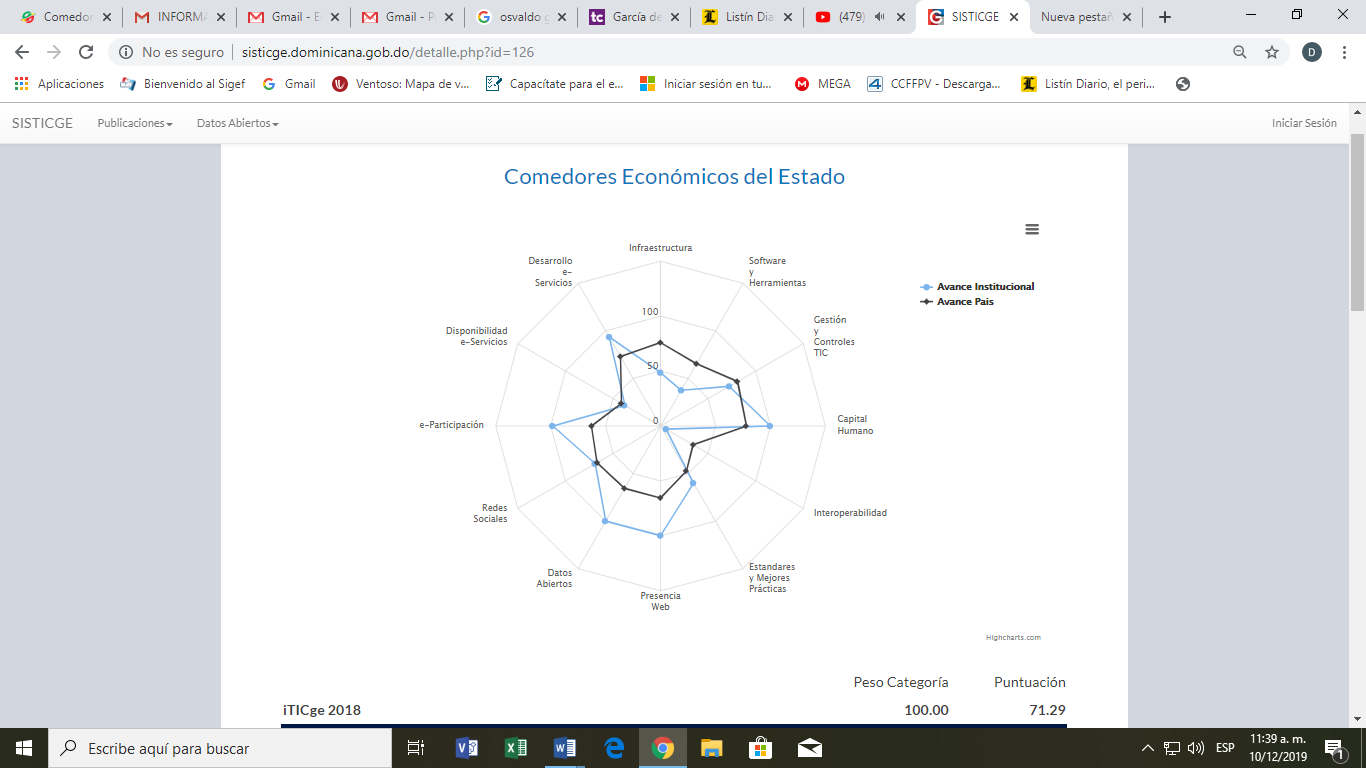 Certificaciones de las Normativas sobre Tecnología de la Información y la Comunicación (NORTIC)Comedores Económicos continua este año con la certificación de las normas NORTIC A2: (Norma que pauta las directrices y recomendaciones para la normalización de los portales del Gobierno Dominicano, logrando la homogeneidad en los medios web del Estado) y la  NORTIC A3:   (Norma que establece las pautas necesarias para la correcta implementación de Datos Abiertos en el Estado Dominicano). La División de Tecnología de la Información y Comunicación Actualmente está en proceso de implementación, la Norma para la Gestión de las Redes Sociales en los Organismos Gubernamentales (NORTIC E1), que establece las directrices que deben seguir las instituciones públicas para lograr una correcta gestión de las redes sociales a fin de lograr una comunicación limpia y efectiva con el ciudadano. Centro de Atención Ciudadana (*462)La institución mantiene un acuerdo con la Oficina Presidencial de Tecnología de la Información (OPTIC) de vinculación de Centro Atención al Usuario (*462), el cual busca mantener ofreciendo a los ciudadanos las informaciones sobre los requisitos y trámites de los servicios ofrecidos por la institución. El Centro de Atención Ciudadana (*462), que es el principal centro de contacto entre el ciudadano y el Estado Dominicano. Durante el proceso de incorporación fueron entrenados por Comedores Económicos, el equipo del Call Center, con la intención de que conozcan al detalle los servicios ofrecidos por la institución y los requisitos para adquirirlos.Dentro de las ventajas que ofrece al usuario de Comedores Económicos la vinculación a *462 están: Proveer todas las informaciones, consultas y/o trámites de servicios ofrecidos.Ofrecer funcionamiento ininterrumpido en un horario de 8:00 a.m. a 5:00 p.m. y un tiempo de respuesta con alto grado de satisfacción. Brindar un servicio totalmente gratis desde cualquier punto del país.Permitir al ciudadano optimizar tiempo y costos.Facilitar el acceso alámbrico e inalámbrico a nivel nacional desde cualquier compañía prestadora de servicios telefónicos.Sistema de Control de VisitantesLa institución continúa implementando el Sistema de Control y Registro de Visitantes, el cual fue implementado en colaboración con el Gabinete de Coordinación de Políticas Sociales, en busca controlar y a la vez garantizar la seguridad de la institución, al obtener los registros de las entradas y salidas de las personas que visitan la institución. iii. Sistema de Monitoreo de la Administración Pública (SISMAP)El Departamento de Recursos Humanos y la División de Planificación y Desarrollo han realizado varios trabajos y actividades en coordinación con otras áreas de la institución, en cumplimiento a los indicadores del Sistema de Monitoreo de la Administración Pública (SISMAP). Estas actividades buscan lograr el fortalecimiento de la institución a través de la profesionalización del personal, la mejora en la calidad de los servicios ofrecidos y el cumplimiento a las normativas y disposiciones establecidas por los órganos rectores. Actualmente contamos con 90.56% en los indicadores del Sistema de Monitoreo de la Administración Pública (SISMAP), mostrando grandes logros y avances en las tres categorías siguientes: Gestión de la CalidadA inicios de año el Comité de Calidad de la institución realizó la identificación las debilidades y puntos fuertes de los Comedores Económicos a través del modelo CAF (Marco Común de Evaluación, Common Assessment Framework), como herramienta de fácil y detallado diagnóstico para obtener una clara identificación e interpretación de los puntos fuertes y  las áreas de mejora. Actualmente el Comité de Calidad de la institución trabaja en el último iInforme de Seguimiento al Plan de Mejora (2018-2019), para ser remitido a la Dirección de Evaluación de la Gestión Institucional del Ministerio de Administración Pública. En el mes de noviembre la Dirección de Simplificación de Trámites del Ministerio de Administración Pública (MAP)  realizó la última evaluación de nuestra Carta Compromiso al Ciudadano (2017-2019), donde se comprobó el cumplimiento de las acciones acordadas, a través de la presentación de evidencias,  la supervisión de las instalaciones y la medición de la satisfacción de los usuarios que reciben el servicio de venta y donación de raciones de comidas cocidas, en los atributos comprometidos que son: Calidad, higiene, amabilidad y accesibilidad. Durante todo el año, la División de Control de Calidad aplicó encuestas de satisfacción a los usuarios que reciben el servicio de venta y donación de raciones cocidas en cocinas móviles, para dar cumplimiento a las acciones contempladas en los compromisos de mejora de nuestra Carta Compromiso. Fortalecimiento Institucional Comedores Económicos a través de la División de Planificación y Desarrollo presentó a la Dirección de Simplificación de Trámites del Ministerio de Administración Pública el Manual de Procedimientos Misionales, en el cual se contempla el paso a paso de las actividades realizadas por las áreas de Producción de Alimentos, Donaciones, Almacén, Transportación, entre otras. Actualmente está en proceso de revisión y validación en Manual General de Procedimientos, que incluirá todos los procesos de la institución. Tal como se muestra en el Mapa de Procesos aprobado y cargado al Sistema de Monitoreo de la Administración Pública. 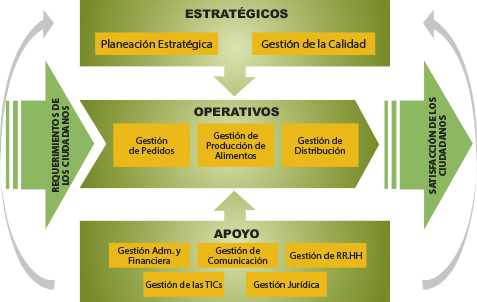 Gestión de Recursos Humanos En este año el Departamento de Recursos Humanos con acompañamiento y asesoría del Ministerio de Administración Pública (MAP) realizó la actualización del Manual de Cargos de la institución, con el propósito de que ajustar las designaciones con las funciones realizadas por los empleados en las distintas áreas. Todos los años la institución remite al MAP, la Planificación de Recursos Humanos, donde se desglosa la cantidad de cargos y vacantes por grupo ocupacional, además del salario estimado de acuerdo con el presupuesto institucional. El Departamento de Recursos Humanos ha remitido al Ministerio de Administración Pública en los plazos establecidos los reportes de absentismo y rotación del personal. Durante el 2019, el Departamento de Recursos Humanos, utilizó el Sistema de Administración de Servidores Públicos (SASP), para trabajar las novedades de los recursos humanos concernientes a vacaciones, licencias, amonestaciones y reconocimientos al mérito. Cada trimestre, el Departamento de Recursos Humanos a través de la División de Evaluación del Desempeño y Capacitación, realizó el seguimiento y monitoreo a los acuerdos de desempeño, realizando a final de año, un taller dirigido a todos los encargados a fin de reforzar los conocimientos en esta nueva metodología, para poder calificar de manera correcta a sus supervisados. Durante todo el año se realizaron varias charlas sobre Régimen Ético y Disciplinario a los empleados de la institución, impartida por analistas de la Dirección de Relaciones Laborales del MAP. ÍNDICE ALCANZADO POR COMEDORES ECONÓMICOS DEL ESTADO EN LOS INDICADORES DEL SISTEMA DE MONITOREO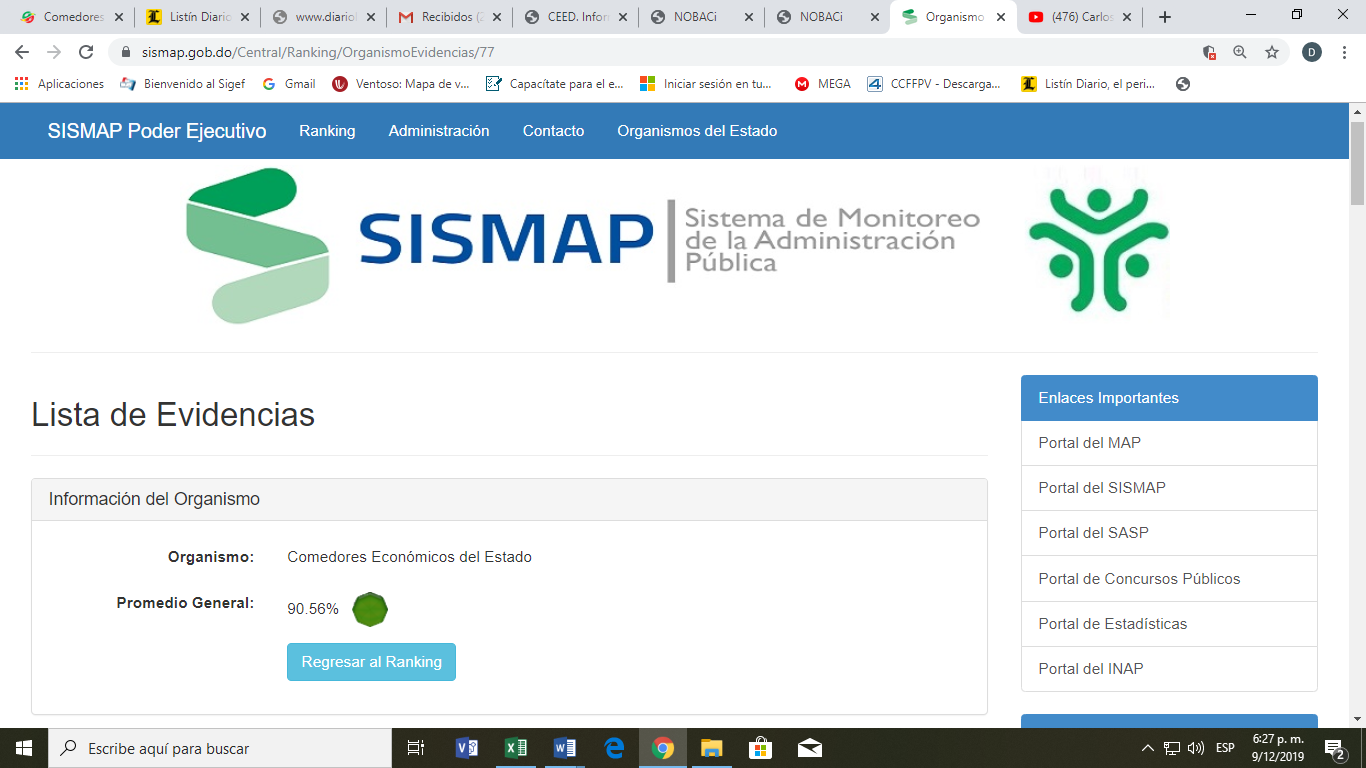 MATRIZ DE INDICADORES DEL SISTEMA DE MONITOREO DE LA ADMINISTRACIÓN PÚBLICA (SISMAP)CAPACITACIONES REALIZADAS POR RECURSOS HUMANOS EN EL 2019CAPACITACION ESPECIAL Como cada año el Departamento de Recursos Humanos, en conjunto con la División de Evaluación del Desempeño y Capacitación, elaboró el Plan de Capacitación 2019, luego de un proceso de levantamiento de las necesidades y requerimientos de capacitación e inducción en cada una de las áreas de la institución, y la posterior evaluación de la disponibilidad de recursos e instituciones de servicios educativos. Dentro de las instituciones educativas que brindan apoyo a los Comedores Económicos por medio a la capacitación de sus empleados están:Instituto Técnico de Formación Profesional (INFOTEP)Instituto Nacional de Administración Pública (INAP).Centro de Capacitación en Gestión y Política Fiscal (CAPGEFI).Escuela Vocacional de las Fuerzas Armadas. Durante todo el 2019 la División de Evaluación del Desempeño y Capacitación realizó una gran cantidad de capacitaciones en la sede central de la institución y en todos los comedores a nivel nacional, como forma de contribuir a la profesionalización de los servidores de la institución. En este 2019 las capacitaciones impartidas beneficiaron un total de .... empleados, los cuales cursaron diferentes diplomados, cursos y talleres en las áreas y temas de Administración Pública, Control Interno, Relaciones Humanas, Seguridad Ocupacional y Servicio al Cliente.PERSPECTIVA OPERATIVA            	Índice de TransparenciaDurante el 2019, la Oficina de Libre Acceso a la Información Pública (OAI), continuó atendiendo y dando respuesta en el tiempo establecido a las diversas solicitudes de información recibidas; tal como se muestra en las siguientes estadísticasSe han hecho encuestas de satisfacción a los usuarios, realizadas por la División de Control de Calidad y la permanente interacción de la institución con los ciudadanos a través de los canales de comunicación establecidos, como son buzones de sugerencias, línea 311 y de manera presencial o telefónica, con la Oficina de Libre Acceso a la Información Pública (OAI).  Portal Único de Solicitud de Acceso a la Información Pública (SAIP)En la página web de la institución contamos con el enlace al Portal Único de Solicitud de Acceso a la Información Pública (SAIP). Esta plataforma de solicitud de informaciones, permite lograr un mayor nivel de transparencia a través de un mejor rendimiento de cuentas y una mayor participación de la ciudadanía. Este portal permite disponer de estadísticas de las solicitudes de acceso a la información por diferentes criterios y fácil lectura, además de recibir de manera automática las solicitudes de información dirigidas a la institución.Informaciones disponibles en Datos Abierto.En el Sub-portal de Transparencia contamos con el apartado de Datos abiertos, donde se pueden consultar las informaciones correspondientes a:Nomina: DonacionesPresupuestoCalificaciones Mensualmente el Sub-Portal de Transparencia es evaluado por la Dirección General de Ética e Integridad Gubernamental (DIGEIG), obteniendo las siguientes calificaciones:SUB-PORTAL DE TRANSPARENCIA (PÁGINA WEB)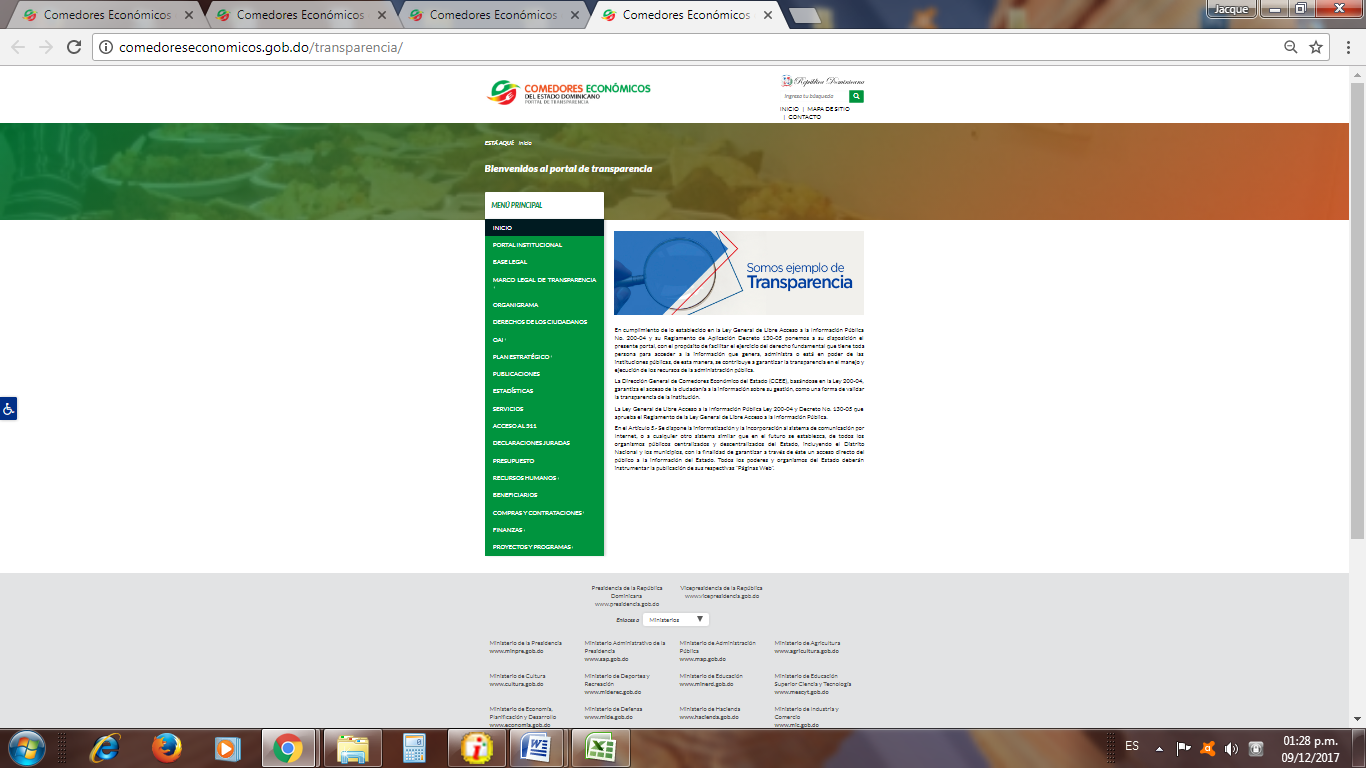 COMISIÓN DE ÉTICA PÚBLICADE COMEDORES ECONÓMICOS DEL ESTADO DOMINICANO (CEP-CEED)Comedores Económicos del Estado cuenta con la Comisión de Ética Pública, con la finalidad de coordinar acciones que promuevan el fortalecimiento de la ética y la integridad en la institución. La Comisión de Ética de CEED, recibe de forma permanente acompañamiento de la Dirección General de Ética e Integridad Gubernamental (DIGEIG), en busca de formular de manera objetiva y clara, sus planes operativos, para el logro de acciones que den a conocer a todos los empleados de la institución los valores, los principios y las normas de conducta, adecuados al ejercicio de sus funciones.  EJECUCIÓN PLAN DE TRABAJO 2019La Comisión de Ética de CEED elaboró y remitió en el plazo establecido a la DIGEIG el Plan de Trabajo 2019, el cual fue elaborado producto de varias reuniones de socialización entre todos sus miembros, quienes identificaron los canales más efectivos para la divulgación y promoción de los principios y valores éticos que deben guiar la administración.La Comisión de Ética de los CEED, realizó durante el año las acciones contempladas en su plan de trabajo. Estas actividades buscaban seguir dando a conocer a los servidores de la institución los canales establecidos para las posibles denuncias y las funciones principales de la Comisión de Ética. Dentro de las principales actividades contempladas en el Plan de Trabajo está la divulgación de un valor por mes en murales y medios digitales de la institución, además de diferentes charlas en los diferentes comedores a nivel nacional. Logros del Plan de Trabajo 2019:Se promovieron los valores éticos y morales a través de la sensibilización del personal.Se promovió la Ética Profesional y la Transparencia, mediante murales y a través del Portal Web Institucional.Se promovió la calidad de la gestión administrativa para el fortalecimiento institucional.La Comisión está integrada actualmente de la siguiente manera:Durante el 2019, los integrantes de la Comisión de Ética, continuaron recibiendo diferentes diplomados, cursos y talleres impartidos por la Dirección General de Ética e Integridad Gubernamental a fin de lograr promover en la institución las buenas prácticas que aseguren el cumplimiento de los valores éticos. Normas Básicas de Control Interno (NOBACI)La administración de la entidad es responsable de establecer y mantener un sistema efectivo de control interno, apoyado en las disposiciones emitidas por la Contraloría General de la República (CGR). Como parte del proceso de auto-diagnostico, la institución ha implementado el Plan de Acción con el objetivo de realizar los ajustes necesarios contemplados en el Sistema de Control Interno Institucional (SCII), con base en las guías proporcionadas por la Contraloría General de la República. Actualmente estamos en la fase de evaluación de la implementación de dichas normas, donde Comedores Económicos del Estado está en status implementado, con una calificación final de 100%.  Matriz de Resumen de Seguimiento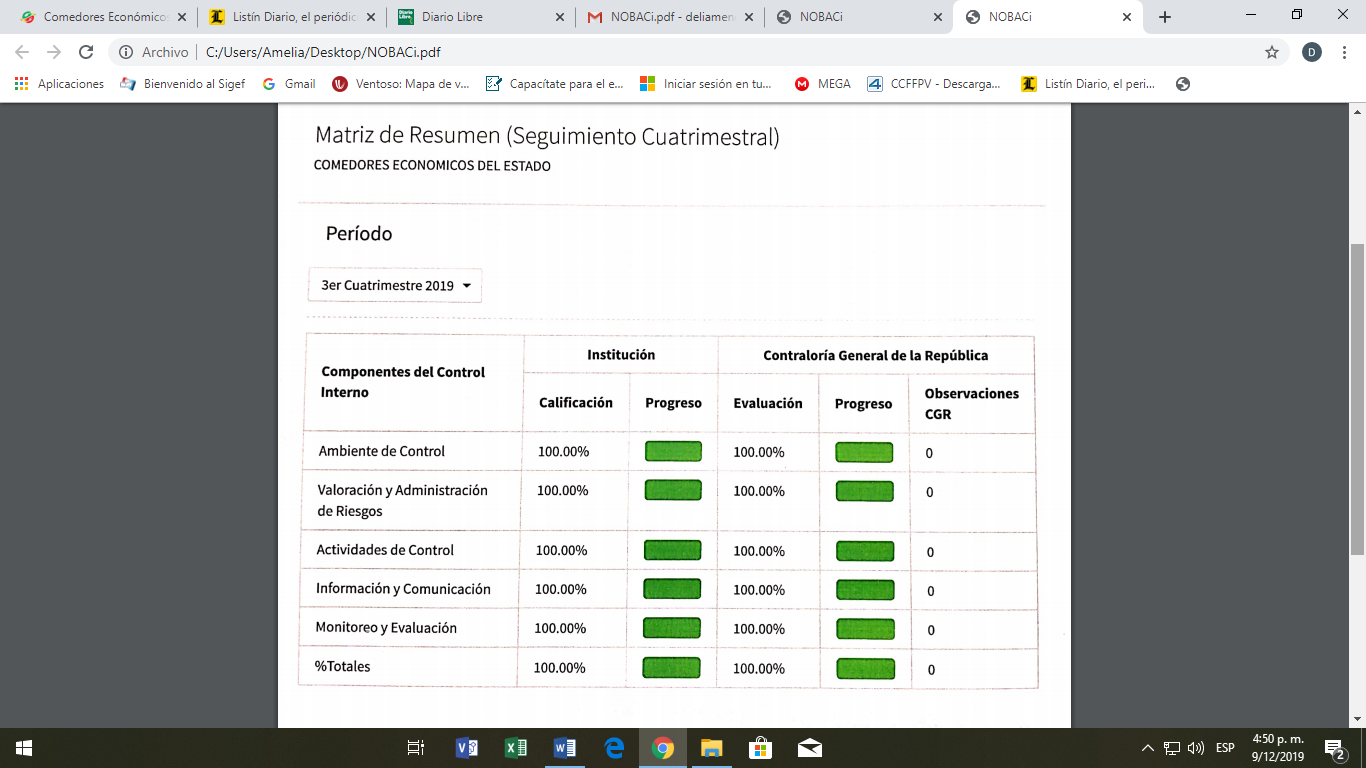 Gestión Presupuestaria 	Comedores Económicos del Estado, para cumplir con los objetivos y metas institucionales, cuenta con un presupuesto vigente de RD$1,608,131,542.00                         los cuales, corresponden a la asignación del Presupuesto Nacional y otros ingresos de captación directa. Asimismo, recibimos apoyo extraordinario de la Presidencia de la República por el valor de RD$3,996,734.00 destinado a la apertura del Comedor Económico ubicado en el municipio de Cristóbal, provincia Independencia.  Plan Anual de Compras y Contrataciones 2019Como forma de garantizar la adquisición de los bienes y servicios requeridos por todos los departamentos, divisiones y secciones de la institución, para el logro de sus actividades contempladas en el Plan Operativo, la División de Planificación y Desarrollo en coordinación con el área Financiera de la institución elaboró el Plan Anual de Compras y Contrataciones (PACC 2019), cumpliendo con la Ley 340-06 de Compras y Contrataciones Públicas y el Instructivo de Elaboración de Plan Anual de Compras de la Dirección General de Compras y Contrataciones Públicas (DGCP). El Plan Anual de Compras y Contrataciones 2019, asciende a un monto de RD$1,133,991,721.93, distribuidos de la siguiente manera: *Los servicios básicos de energía, telefonía y recogida de basura, no están incluidos en la Planificación de Compras.Para el 2019 la institución planificó destinar más del 60% de las compras a micro, pequeñas y medianas empresas, en cumplimiento con la disposición gubernamental contenida en el Decreto 164-13 de incorporación a las MIPYMES  como forma de contribuir a la generación de empleos dignos y la igualdad de oportunidades.Nivel de Avance PACC 2019Sistema Nacional de Compras y Contrataciones Públicas (SNCCP). Como resultado de los avances de la institución en la implementación del Portal Transaccional, actualmente la calificación obtenida es de 95%, resultado de la ejecución del Plan Anual de Compras de la Institución, además de la gestión de procesos, contrataciones realizadas en el Portal y la administración de contratos. 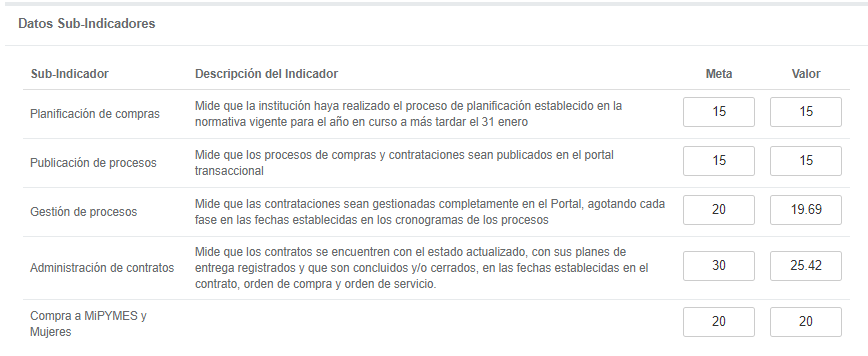 Comisiones de Veedurías CiudadanasDurante el 2019 la institución no contó con la asistencia de la Comisión de Veeduría Ciudadana para dar seguimiento y monitoreo a los procesos de compras y contrataciones.Auditorías y Declaraciones JuradasActualmente la institución está a la espera del Informe Final de la auditoría realizada por la Cámara de Cuentas de la Republica, que inició en el mes de febrero y finalizó en el mes de agosto.En cumplimiento con la Ley 311-14, sobre Declaraciones Juradas de Patrimonio, la institución ha puesto a la disposición de todos los ciudadanos interesados y de los diferentes organismos de investigación de la corrupción administrativa, todas las declaraciones juradas de los funcionarios obligados a declarar. Actualmente están disponibles en nuestro Portal Web Institucional, las declaraciones juradas de patrimonio del: Director General Encargado Administrativo y Financiero Subdirectores  Estas declaraciones juradas muestran el compromiso de fomentar la cultura de transparencia y promover una gestión administrativa ética y transparente. PERSPECTIVA DE LOS USUARIOSSistema de Atención Ciudadana 3-1-1Como forma de permitir al ciudadano realizar denuncias, quejas y/o reclamaciones referentes al accionar de la institución, presentamos en el Portal Web de la Institución, el enlace a la Línea 3-1-1, canal  que presenta sus servicios en dos modalidades, vía telefónica o accediendo al portal de internet: www.311.gob.doComedores Económicos a través del Sistema 3-1-1, para Denuncias, Quejas, Reclamaciones y Sugerencias, ha recibido tres quejas y dos reclamaciones, las cuales fueron contestadas oportunamente, promoviendo una cultura de eficiencia y transparencia en la administración pública.En el periodo Enero- Octubre 2019, no recibimos denuncias, quejas, reclamaciones, ni sugerencias por parte de la ciudadanía. 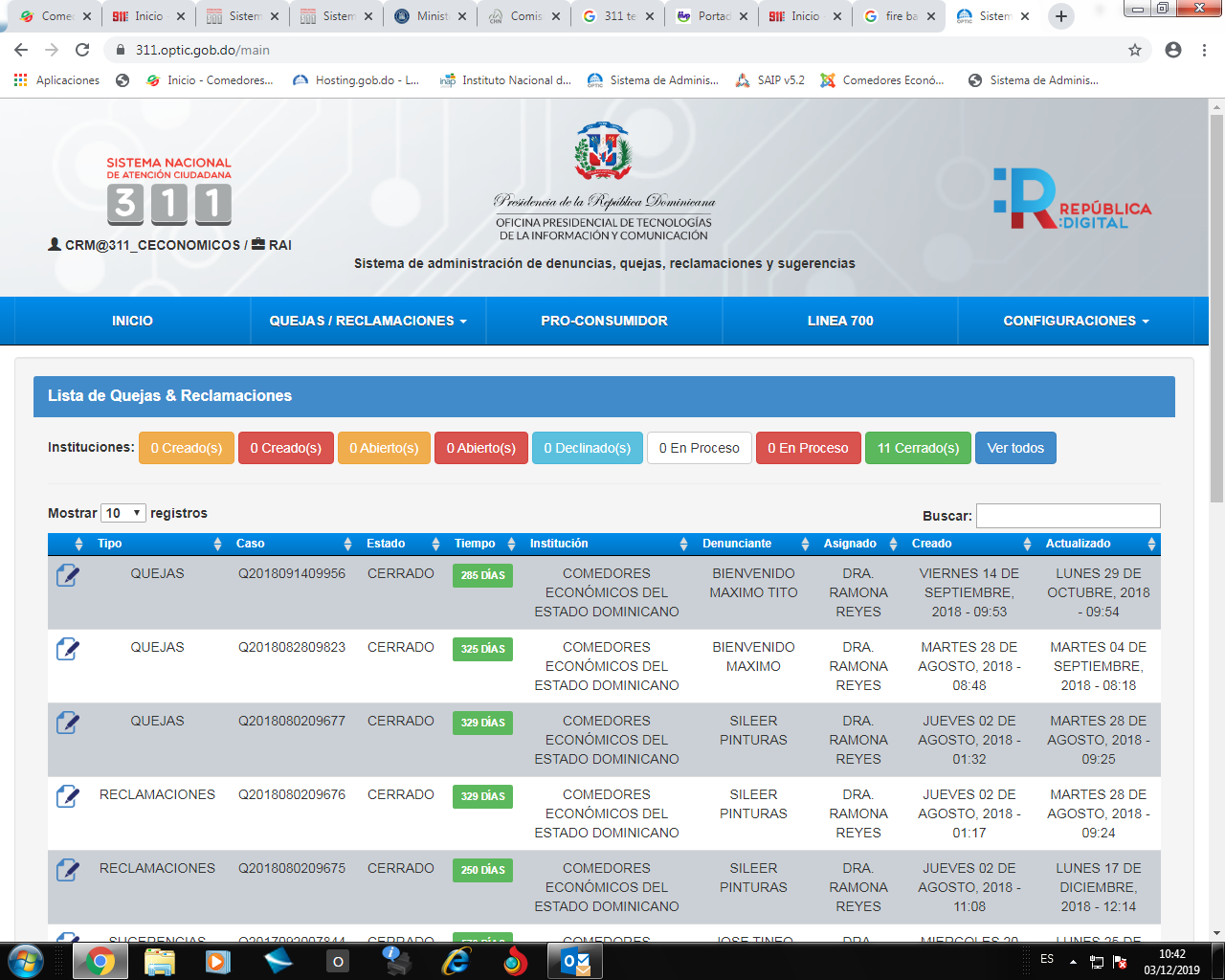 ii. 	Entrada de servicios en línea, simplificación de trámites, mejora de servicios públicos. Servicios en línea    Consiste en la solicitud  de  servicios atreves de nuestro portal de donaciones de raciones de comida cruda, a personas de escasos recursos económicos, especialmente a envejecientes, niños en riesgo de desnutrición, embazadas; parte de estos combos son donados a instituciones sin fines de lucro, con la finalidad de lograr que más personas en extrema pobreza puedan beneficiarse de dichas donaciones.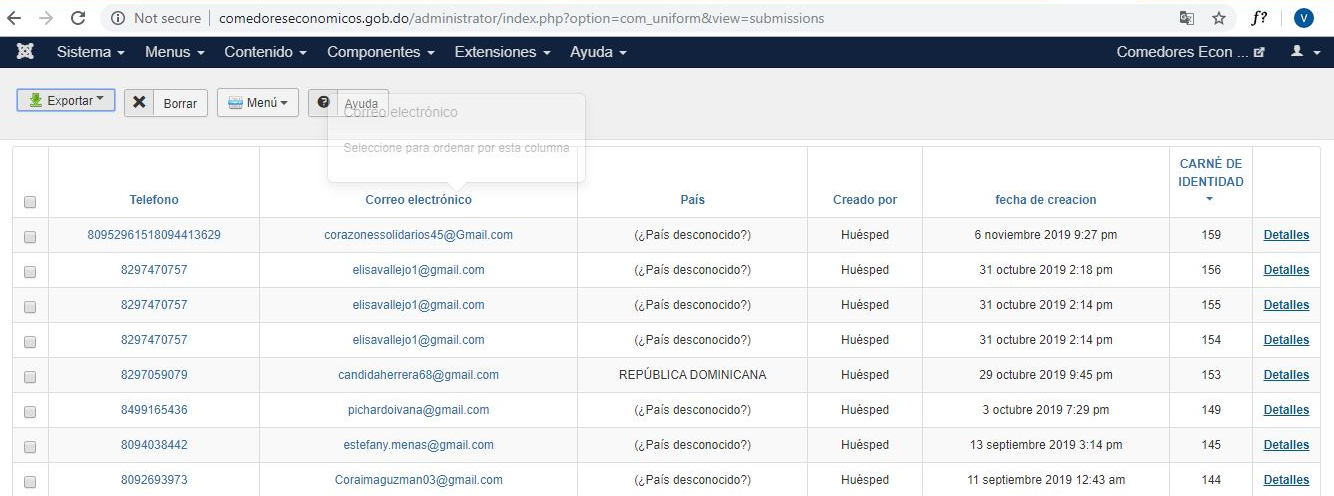 OTRAS ACCIONES DESARROLLADAS:  Como cada año, los Comedores Económicos del Estado, suplió de alimentos a los miles de socorristas que trabajaron en las labores preventivas durante el Operativo Semana Santa 2019, bajo la coordinación del Centro de Operaciones de Emergencias (COE).Durante el Operativo de Semana Santa “Un pacto por la vida¨, los Comedores Económicos suplieron miles   raciones de alimentos entre los más de 45, 521  brigadistas, médicos, paramédicos, militares y policías  que participaron en la jornada durante cuatro días. Los Comedores Económicos para seguir cubriendo los sectores donde no tenemos comedores fijos y las personas de escasos recursos no pueden acceder al servicio, se lleva a cabo la instalación de cocinas móviles, a fin de satisfacer las necesidades alimentarias de las personas más vulnerables del país, estas unidades producen miles de raciones cocidas diariamente. Ubicación de la Cocinas Móviles fijas a nivel nacional:El Dique, en la Ribera Oriental del Rio Ozama Sabana Perdida, Santo Domingo NorteDistrito Municipal La Victoria, Santo Domingo Este. Obras Públicas, Distrito NacionalHospital Marcelino Vélez, Santo Domingo Oeste. Distrito Municipal El Yaque, Provincia San Juan Distrito Municipal Arroyo Cano, Provincia San Juan Municipio Bohechio, Provincia San JuanDirección General de Migración Manoguayabo, Santo Domingo Oeste. Batey 7 , Provincia BahorucoHospital Alejandro Cabral, Provincia San Juan Centro UASD, Provincia San JuanGESTIÓN INTERNADESEMPEÑO FINANCIERO 2019Asignación de Presupuesto del Período/Metas de Producción a lograr:VALORES EN RD$El aporte extraordinario es destinado a la apertura del Comedor Económico del municipio Cristóbal de la provincia Independencia. Ejecución de la Producción de Raciones Cocidas y Crudas del Período 2019         Valores en RD$:CONTRATACIONES Y ADQUISICIONESLa División de Compras y Contrataciones de Comedores Económicos del Estado Dominicano, está trabajando en armonía plena y en consonancia con la Dirección General de Compras y Contrataciones Públicas (DGCP), manteniendo una mejora continua de sus procesos, en armonía con nuestros proveedores, fomentando así el estricto cumplimiento de la Ley 340-06 y el Decreto 15-17.La División de Compras y Contrataciones, ha sido integrada al Nuevo Portal Electrónico Transaccional y su equipo está en proceso de capacitación, desarrollo y entrenamiento, sobre el manejo del nuevo sistema electrónico.Gracias a los eventos de Rueda de Negocios, organizados por la DGCP, se ha integrado a más de cien (100) suplidores nuevos al Portal de Compras y Contrataciones, dándonos así, la oportunidad de conseguir más opciones a fin de resolver la situación de adquisición de comestibles que escasean en el mercado nacional, debido a las condiciones de nuestro clima.Resumen de Compras y Contrataciones Realizadas en el Período.Durante el período enero-diciembre 2019, se realizaron compras conforme a lo establecido en la Ley 340-06, sobre reglamentos y disposiciones por un valor de RD$1,192,331,316.90 para la adquisición de comestibles y materiales de empaques, para la producción de raciones crudas y cocidas, para suplir las necesidades de alimentación de la población, así como también, para suplir las emergencias y actividades que se registraron durante este período.Gráfico de Compras 2019 según Modalidad Los bienes y servicios adquiridos por Comedores Económicos del Estado, han sido requeridos por las distintas áreas administrativas y de producción, para la realización de las actividades orientadas al logro de las metas y objetivos establecidos en sus planes operativos. Ejecución Plan Anual de Compras y Contrataciones A través del Portal Transaccional, la División de Compras ha logrado realizar los procesos de contratación, desde su planificación hasta la gestión del contrato, garantizando a los proveedores, tener acceso a los diferentes procesos, al recibir notificaciones automáticas sobre las compras relacionadas a su actividad comercial. En cumplimiento con el Decreto 164-13, de incorporación a las MIPYMES,  la institución permitió  a las Micro, Pequeñas y Medianas Empresas, acceder a más del 20% del total de las compras realizadas durante el 2019, con el fin de contribuir con la disposición gubernamental de fomentar y dinamizar la economía, con la generación de empleos  que mejoren la calidad y las condiciones de vida de las familias dominicanas. Distribución Porcentual de las Compras según el Tipo de Empresa 2019Gráfico según Tipo de Empresa, 2019Monto y Porcentaje del Presupuesto Ejecutado, destinado a Compras y Contrataciones de Bienes, Obras y Servicios a MIPYMEs.PROCESOS DE COMPRAS REALIZADOS DURANTE EL 2019Nota: La Licitación PU-0009-2019 por un monto de RD$564,955,570.00 la suma de RD$ 149,000,000.00 corresponde al presupuesto del año 2019 y RD$415,955,570.00 al presupuesto 2020.EMPRESAS ADJUDICADAS EN PROCESO DE LICITACIONES 2019EMPRESAS ADJUDICADASEN PROCESOS DE URGENCIAS 2019PROCESOS DE COMPARACION DE PRECIOS 2019PROCESOS DE COMPRAS ESPECIALES  2019COMPRAS MENORES 2019COMPRAS BAJO UMBRAL 2019 RECONOCIMIENTOSPor los logros alcanzados y el apoyo brindado a diferentes organizaciones de ayuda, religiosas, deportivas y culturales; Comedores Económicos recibió en el 2019 varios reconocimientos y distinciones como forma de resaltar la labor ardua e incansable y el apoyo brindado a través de los servicios ofrecidos. PROYECCIONES AL PRÓXIMO AÑO 2020Orientados con el fortalecimiento institucional y la transparencia de los procesos administrativos, Comedores Económicos del Estado Dominicano continuará con la implementación de mejoras tecnológicas que permitan avances significativos en los procesos de las diferentes áreas, al igual que la correcta  aplicación de los controles internos, logrando una optimización de la producción para que los servicios ofrecidos a zonas vulnerables del país puedan impactar de manera directa a la disminución de los indicadores de desarrollo económico y social: Pobreza Extrema, Hambre, Desnutrición Global, Desnutrición Infantil, Salud Materna y Desigualdad Social. De igual forma, la institución pretende realizar alianzas estratégicas en busca de dar a conocer a los beneficiarios de nuestros servicios la importancia de una sana nutrición, contribuyendo al logro del Objetivo 2: ¨Hambre Cero¨ de la Agenda de Desarrollo Sostenible 2030 de la Organización de Naciones Unidas, y el Eje Estratégico de Desarrollo Social de la Estrategia Nacional de Desarrollo (Ley 01-12). PROYECTOSApertura de Nuevos Comedores EconómicosComedor del Yaque, ubicado en el Distrito Municipal del Yaque,  Municipio de Bohechío, Provincia San Juan, Región El Valle. Tendrá una capacidad instalada de 10,000 raciones diarias, beneficiará a una población de 4,182 habitantes. Comedor de Hato Mayor, ubicado en el Municipio Hato Mayor del Rey, Provincia Hato Mayor, Región Higuamo. Tendrá una capacidad instalada de 15,000 raciones diarias, beneficiará a una población de 61,517 habitantes. ANEXOSEJECUCIONES NO CONTEMPLADAS PREVIAMENTE EN     PLAN OPERATIVO.  a)  Realizaciones con Impacto en la Ciudadanía       Comedores Económicos del Estado, realizó un amplio operativo de entrega  productos  lácteos  en varias provincias y comunidades de la Región Sur y la Provincia de Santo Domingo, beneficiando a miles de familias que  recibieron productos básicos de la canasta familiar, así como leche y queso, adquiridos por el Gobierno a través de los productores ganaderos,  para distribuirlos de manera gratuita a las personas de escasos recursos económicos.Realizaciones con Impacto en el Sector Empresarial      Mediante el Convenio Interinstitucional para la comercialización de Lácteos, Comedores Económicos, interviene en la problemática del exceso de producción  de leche en el país  y la falta de mercado para colocar la misma, por motivos del cierre del año escolar.  Ayudando así a los productores de leche a cumplir con sus obligaciones y compromisos y evitándoles pérdidas cuantiosas a los ganaderos.Realizaciones con Impacto en el Sector Gobierno     En el 2019, la institución contrajo acuerdos y convenios de cooperación con diferentes instituciones del gobierno, como forma de comprometerse ambas partes a realizar acciones que demuestren las capacidades técnicas y la efectividad de la coordinación interinstitucional. Estas instituciones son: Ayuntamiento del Distrito Nacional. Distribuidora de Electricidad del Este (EDEESTE). Oficina Metropolitana de Servicios de Autobuses (OMSA). Corporación de Acueducto y Alcantarillado de Santiago (CORASAN). Despacho de la Primera Dama. Ministerio de Economía, Planificación y Desarrollo (MEPyD). Productos / Producción de la InstituciónComportamiento de la Producción ENERO-DICIEMBRE 2019Medidas de Políticas Sectoriales Enero-DiciembreAcciones y/o Medidas, Políticas Implementadas por la Institución para Cumplir con las Políticas Transversales Enero-DiciembreGLOSARIO DE TÉRMINOSCEED: Comedores Económicos del Estado Dominicano, institución que asiste a los sectores más vulnerables del país, proporcionando alimentos crudos y cocidos, con los más altos estándares de calidad, de manera eficiente y permanente, por lo cual nos mantenemos en constante innovación.Cocina Móvil: Una cocina industrial con capacidad para producir y transportar 5,000 raciones de alimentos diariamente, la cual está construida en un remolque o “tráiler cerrado¨, que le sirve de almacén de provisiones y de tracción a la vez.Combo: Una ración de alimentos crudos que contiene dos o más fundas de productos básicos, tales como arroz, habichuelas, aceite, espaguetis, salsa de tomate, sazón líquido, ajo en pasta,  un pollo, salami, víveres y/u otros artículos similares.END-2030: Ley 1-12 Estrategia Nacional de Desarrollo. La elaboración y promulgación de esta ley responde no sólo a un mandato constitucional (Artículo 241) y legal (Ley 498-06), responde sobre todo a una necesidad sentida desde hace tiempo y formulada por distintos sectores económicos y sociales: la necesidad de imprimir un cambio en el modelo de desarrollo, mediante la definición clara de hacia dónde se quiere conducir el país en el largo plazo y cómo se hará.e-Gob: Es el uso de las Tecnologías de la Información y Comunicación en el marco de la modernización del Estado, que posibilita el acceso y la entrega de servicios gubernamentales y promueve la participación y transparencia de la gestión pública en beneficio de la ciudadanía en general.e-Servicios: Se definecomo la prestación de cualquier servicio, utilizando como medio de comunicación, los canales telemáticos, tales como email, página web, foros, aplicaciones web y la telefonía móvil.Expendio: Local utilizado sólo para suministrar alimentos que son producidos en los comedores productores y que puede ser manejado por personal voluntario.DIGEIG: Dirección General de Ética e Integridad Gubernamental,  organismo creado mediante el Decreto 486-12, en el año 2012, con la finalidad de ser el órgano rector en materia de ética, transparencia, gobierno abierto, lucha contra la corrupción, conflicto de interés y libre acceso a la información en el ámbito administrativo gubernamental.iTICge: Es la herramienta creada por la OPTIC para la medición, evaluación sistemática y cuantitativa del avance en la implementación de iniciativas TIC y de Gobierno Electrónico en el Estado Dominicano.MIPyMES: Micro, Pequeña y Medianas Empresas. Se entiende por micro, pequeña y mediana empresa, toda actividad económica realizada por persona natural o jurídica, en actividades empresariales, agropecuarias, industriales, comerciales o de servicio rural o urbano.MAP: Ministerio de Administración Pública. Es el órgano rector del empleo público y de los distintos sistemas y regímenes, previstos por la Ley de Función Pública, del fortalecimiento institucional de la Administración Pública y de los procesos de evaluación de la gestión institucional.NORTIC: Normas de Tecnologías de la Información y Comunicación. Son normas de tecnologías de la información y comunicación, creadas por el Departamento de Estandarización, Normativa y Auditoria Técnica (ENAT), en el 2013, las cuales tienen como objetico principal, el establecimiento de estándares generales, relacionados con aspectos tecnológicos.NOBACI: Normas Básicas de Control Interno. Las Normas Básicas de Control Interno, definen el nivel mínimo de calidad o marco general requerido para el control interno del sector público y proveen las bases para que los Sistemas de Administración de Control y las Unidades de Auditoría puedan ser evaluados.ODS: Objetivos de Desarrollo Sostenible. Es el conjunto de objetivos globales para erradicar la pobreza, proteger el planeta y asegurar la prosperidad para todos, como parte de una nueva agenda de desarrollo sostenible. Cada objetivo tiene metas específicas, que deben alcanzarse en los próximos 15 años. OPTIC: Oficina Presidencial de Tecnologías de la Información y Comunicación. Es la Oficina Presidencial de Tecnologías de la Información y Comunicación de la República Dominicana, una institución con dependencia del Poder Ejecutivo, creada con la responsabilidad de planificar, dirigir y ejecutar las acciones necesarias para implementar el Gobierno Electrónico en el país, mediante la difusión y uso de las Tecnologías de la Información y la Comunicación (TIC´s).PEI: Plan Estratégico  Institucional. Es un instrumento orientador de la gestión o quehacer de una entidad o de una institución pública, formulado desde una perspectiva multianual, que contiene los objetivos institucionales y las acciones que le corresponde realizar en el marco de sus competencias.POA: Plan Operativo Anual. Es un documento oficial en el que los responsables de una organización, ya sea empresarial, institucional, o no gubernamental,oun fragmento del mismo (departamento, sección, delegación, oficina) enumeran los objetivos y las directrices que deben cumplir en el corto plazo, generalmente un año. Provisiones: Conjunto de alimentos y otros artículos relacionados para cubrir necesidades de alguna actividad de nutrición, de suplir una Cocina Móvil, Institución u organización.PMA Programa Mundial de Alimentos. Es un programa creado por la Organización de las Naciones Unidas (ONU), que distribuye alimentos para apoyar proyectos de desarrollo, refugiados de larga duración y personas desplazadas. Ración Cocida: Porción que se da para alimento de una persona en una comida y que puede consistir en arroz blanco con habichuelas, moro, locrio, u otros productos similares.Ración cruda: Funda que contiene varios alimentos de la canasta básica familiar, tales como arroz, habichuelas, espaguetis, salsa de tomate, sazón, aceite y otros productos similares.SISMAP: Sistema de Monitoreo de la Administración Pública. Es el sistema desarrollado para monitorear y dar seguimiento a los distintos indicadores que ha definido el MAP para evaluar el nivel de avance de la Administración Pública en los en los distintos temas que son de su rectoría. TICs: Tecnologías de la Información y Comunicación. Las Tecnologías de la Información y la Comunicación (TICs), son un conjunto de herramientas de tecnología que facilitan el procesamiento y transmisión de información por medios electrónicos, como los siguientes: teléfonos, Internet, televisión interactiva, intranet, entre otros, etc.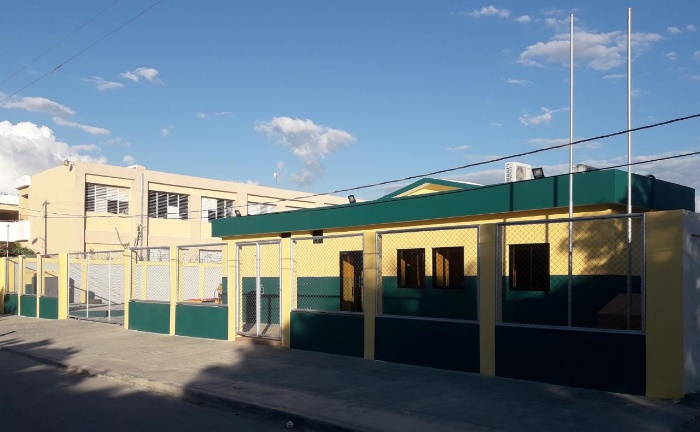 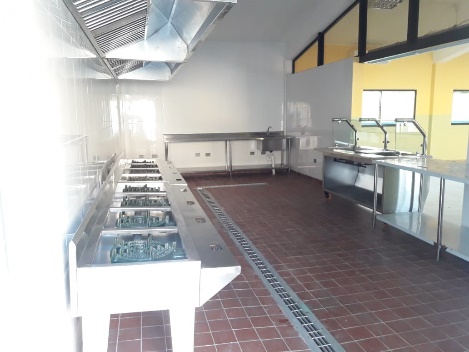 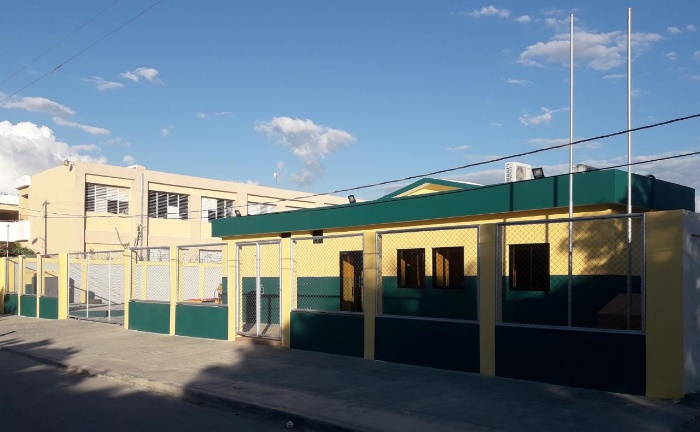 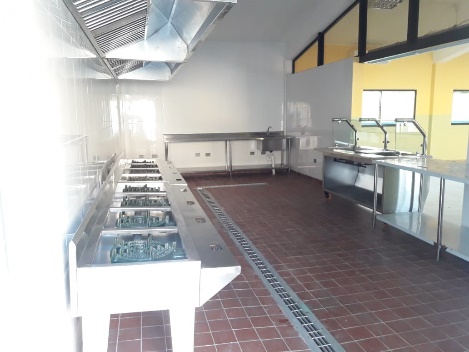 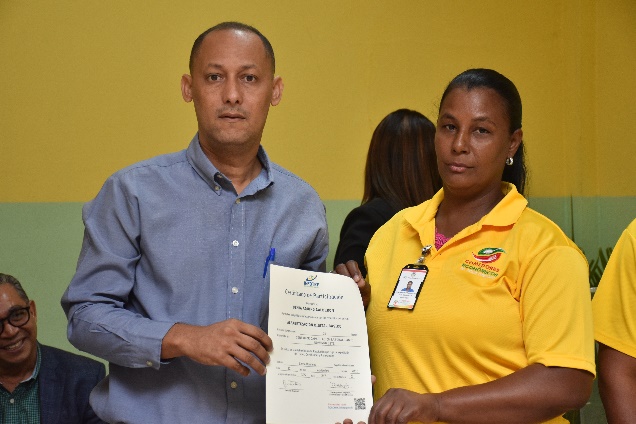 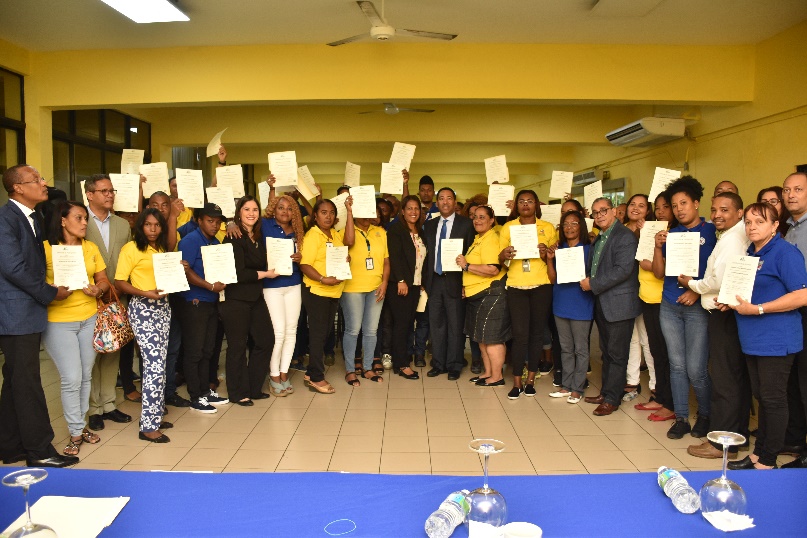 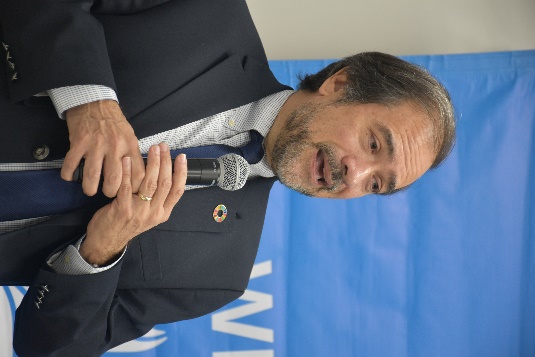 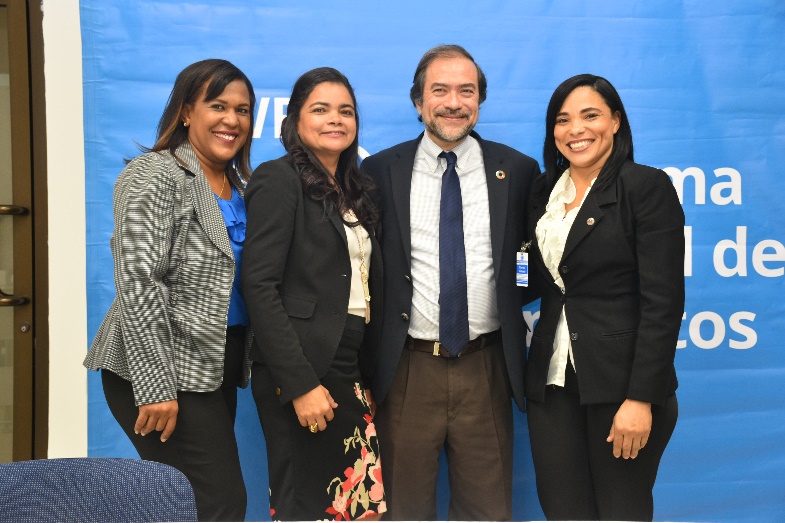 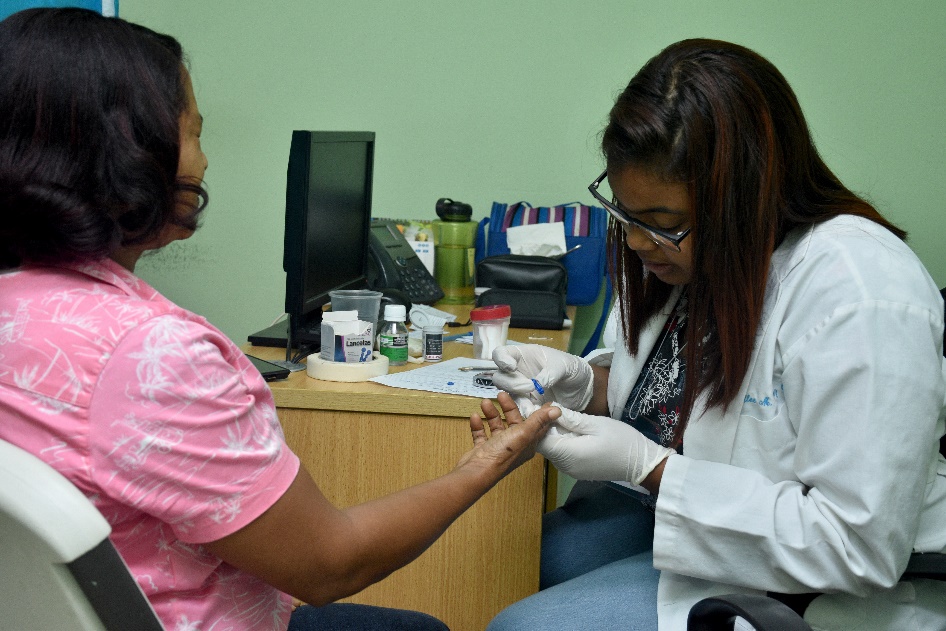 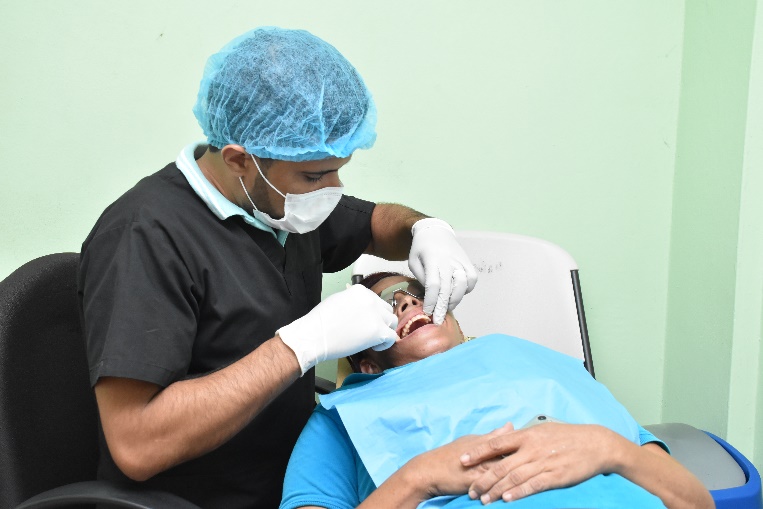 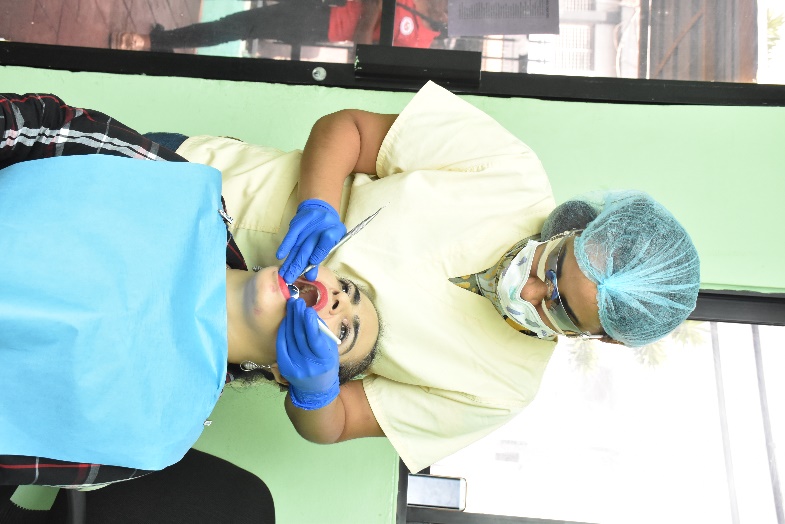 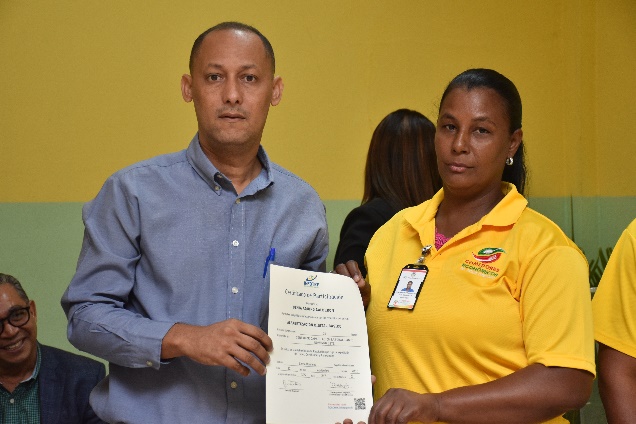 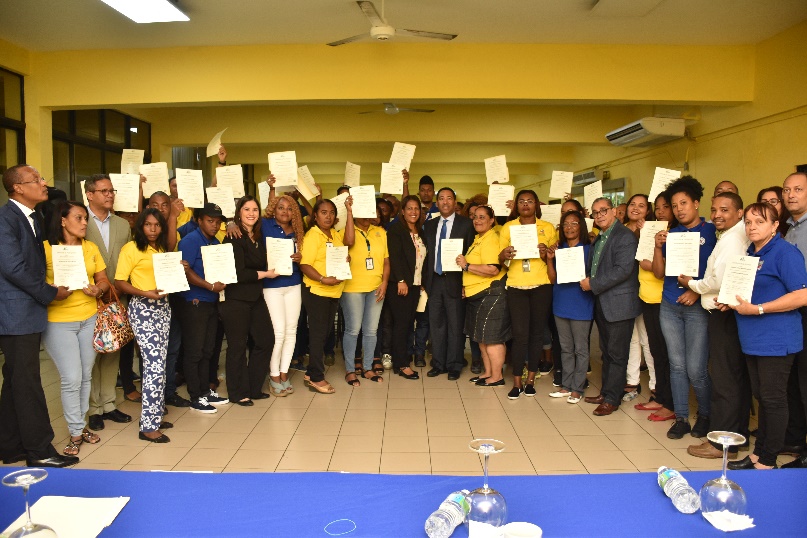 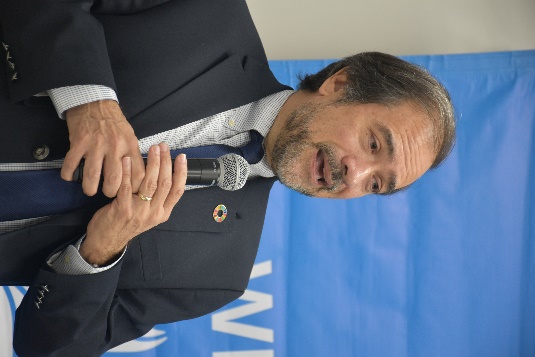 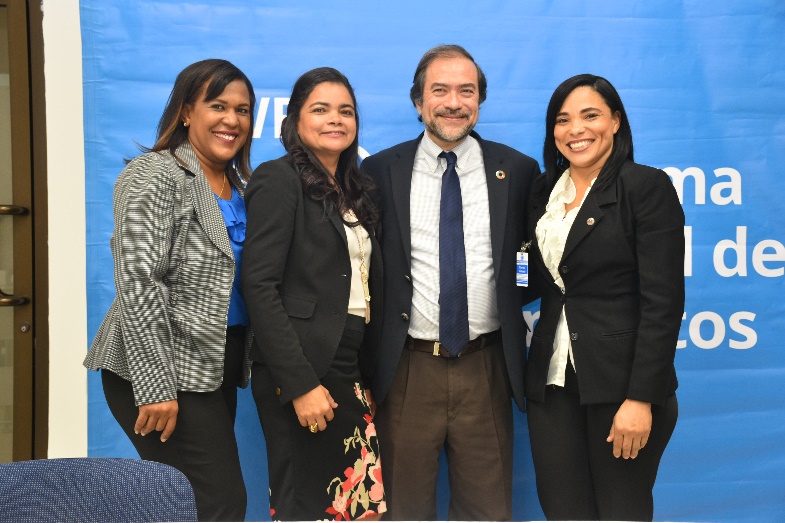 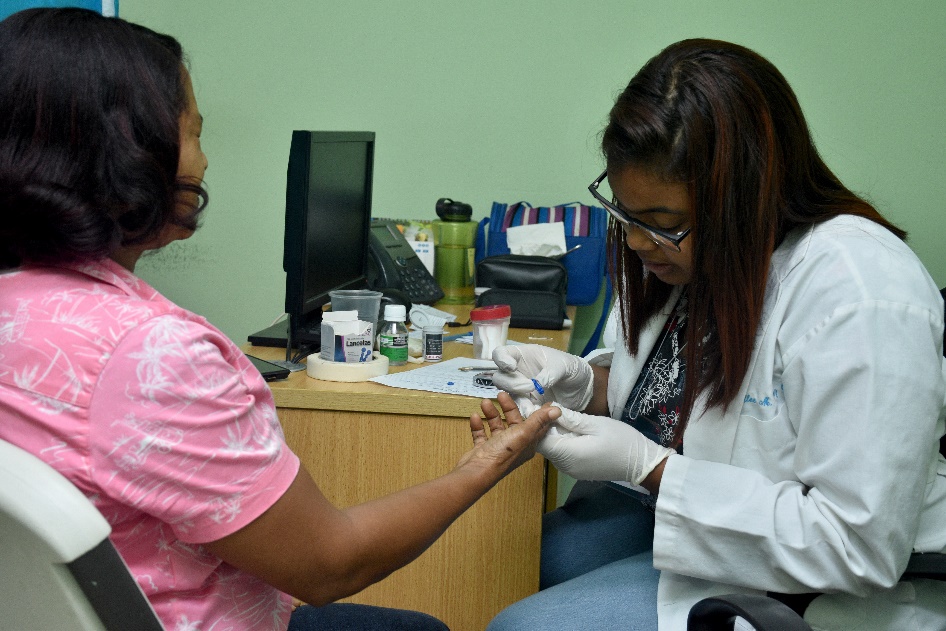 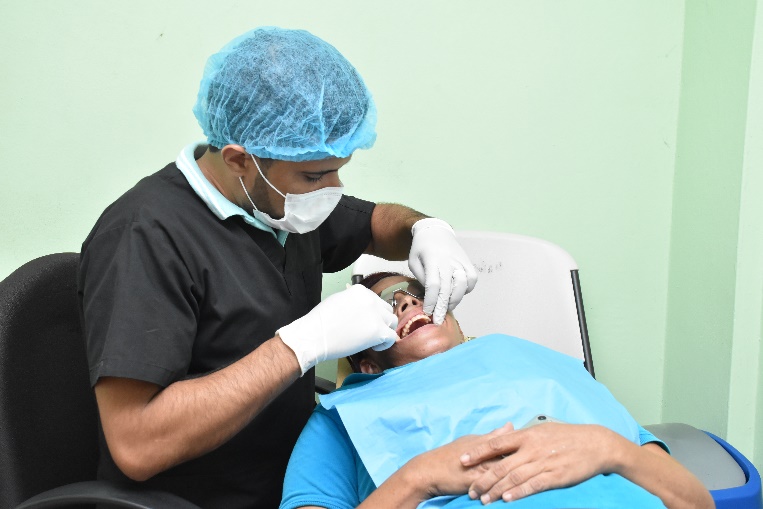 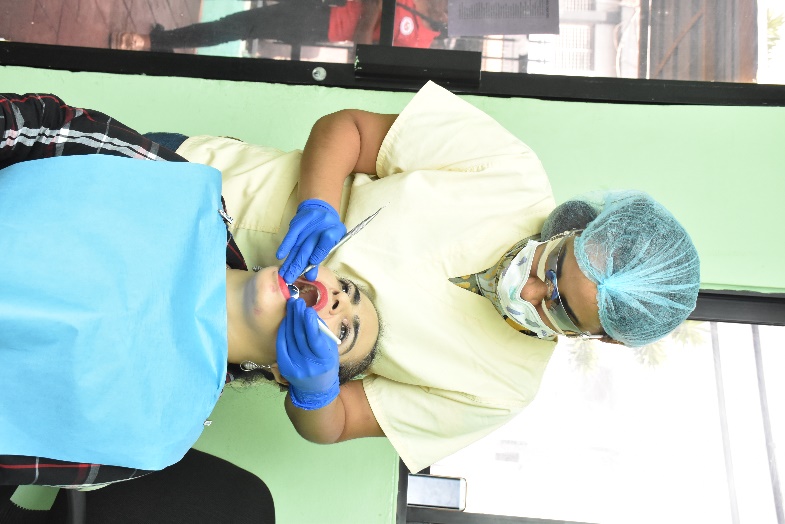 LISTADO DE PROVEEDORESCRÉDITOSDIRECTOR GENERALJuan Antigua Javier PRODUCCIÓNComedores Económicos del Estado DominicanoDIRECCIÓN, COORDINACIÓN Y REDACCIÓNLic. José TorresLicda. Mabel Báez Licda. Jacqueline de LeónLicda. Delia Méndez ChecoLicda. Tiastira Cabrera TejedaIng. Mario Montes de Oca Licda. Maritza Araujo AlmonteDIAGRAMACIÓN Y EJECUCIÓNLicda. Mary GautreauxDirector GeneralDirector GeneralDirector General Juan Antigua Javier Juan Antigua Javier Juan Antigua JavierENCARGADOS DE DEPARTAMENTOSENCARGADOS DE DEPARTAMENTOSENCARGADOS DE DEPARTAMENTOSDEPARTAMENTOSENCARGADO/AENCARGADO/AAdministrativo y FinancieroLic. José A. Torres SeverinoLic. José A. Torres SeverinoRecursos HumanosLic. Martina VillaLic. Martina VillaProducción de AlimentosLicda. Ana T. Cuevas SolísLicda. Ana T. Cuevas SolísInspectoríaSr. Luis Oscar Silfa Sr. Luis Oscar Silfa ENCARGADOS DE DIVISIONESENCARGADOS DE DIVISIONESENCARGADOS DE DIVISIONESDivisionesEncargado/AEncargado/AJurídicaLic. Julio C. Gómez AltamiranoLic. Julio C. Gómez AltamiranoComunicacionesLicda. Francia ValdezLicda. Francia ValdezPlanificación y DesarrolloEn procesoEn procesoBeneficios y CompensacionesLicda. María Reyes PayanoLicda. María Reyes PayanoTecnología de la Información y ComunicaciónIng. Carlos Luis Falcón BosqueIng. Carlos Luis Falcón BosqueServicios GeneralesEn procesoEn procesoCompras y ContratacionesLic. Domingo Antonio JiménezLic. Domingo Antonio JiménezContabilidadLicda. Eduarda Durán Licda. Eduarda Durán PresupuestoLic. José M. La Paz JiménezLic. José M. La Paz JiménezAlmacén de AlimentosSr. Francisco N. Hidalgo MartínezSr. Francisco N. Hidalgo MartínezTesoreríaLicda. Jacqueline De León R.Licda. Jacqueline De León R.Control de CalidadLic. Isabel Leonor ValeraLic. Isabel Leonor ValeraCocinas MóvilesSra. Isaura Jiménez EspinoSra. Isaura Jiménez EspinoRegistro, Control y NominaLicda. Roxanna Herasme Licda. Roxanna Herasme Evaluación del Desempeño y CapacitaciónLicda. Priscila Ortega Guzmán Licda. Priscila Ortega Guzmán ENCARGADOS DE SECCIONESENCARGADOS DE SECCIONESENCARGADOS DE SECCIONESSeccionesSeccionesEncargado/AMantenimientoMantenimientoLic. Buenaventura LiranzoTransportaciónTransportaciónLic. Carlos Dagoberto MinayaAlmacén y SuministroAlmacén y SuministroLicda. Ingrid I. Paredes QuezadaSeguridad CivilSeguridad CivilCap. Braulin de la Rosa Acosta, ERDCarnicería y  SazónCarnicería y  SazónSr. Rafael LiranzoCajaCajaLicda. Isabel Valenzuela MiesesArchivo y CorrespondenciaArchivo y CorrespondenciaLicda. Janery Matos CepedaOficina de Libre Acceso a la Información Pública (OAI)Oficina de Libre Acceso a la Información Pública (OAI)Dra. Ramona Reyes Desarrollo Institucional y CalidadDesarrollo Institucional y CalidadLic. Mabel Báez MejíaCostosCostosLic. Miguel Ignacio MatosCoordinadora de ProtocoloCoordinadora de ProtocoloSra. Liliam Yocasta JiménezDonacionesDonacionesSra. Carmen Milena Cruz de DíazNO. ÓRGANO RECTORMETAPUNTUACIÓN1Contraloría General de la República: Normas Básicas de Control Interno (NOBACI)100%100%2Dirección General de Ética e Integridad Gubernamental (DIGEIG)Portal de Transparencia 100%100% (Calificación a octubre)3Ministerio de Administración Pública (MAP)Sistema de Monitoreo de la Administración Pública (SISMAP)100%91%4Oficina Presidencial de Tecnología de la Información (OPTIC)100%71.29%5Dirección General de Compras y Contrataciones Públicas (DGCP)Sistema Nacional de Compras y Contrataciones Públicas (SNCCP)100%95%Producción global de raciones cocidas en todos los comedores productoresProducción global de raciones cocidas en todos los comedores productoresCOCINAS MÓVILESCOCINAS MÓVILESCOCINA MÓVIL 1-402,431,010TOTAL COCINAS MÓVILES2,431,010EXPENDIOSEXPENDIOS  ITLA                                                                                    24,750.00  PENSIONADOS                                                                                    22,312.00  CEMEX DOMINICANA                                                                                    10,850.00  INGENIO COLÓN                                                                                      8,897.00  BONAO                                                                                      8,741.00  HOYA DEL CAIMITO                                                                                    17,618.00  MOCA                                                                                    20,362.00  VILLA  SALMA                                                                                      9,155.00  SÁNCHEZ (SAMANÁ)                                                                                      7,148.00  ESPERANZA                                                                                    16,181.00  PUEBLO NUEVO                                                                                    11,903.00  GUAYACANES                                                                                           73.00  LA 40                                                                                    13,613.00  LA BARQUITA                                                                                    12,410.00  TOTAL EXPENDIOS 184,013 COMEDORES PRODUCTORES  COMEDORES PRODUCTORES  LOS  MINA                                                                                734,920.00  COCINA ADM.I                                                                                255,346.00  COCINA ADM 11                                                                                328,690.00  VILLA  OLÍMPICA                                                                                377,108.00  CRISTO REY                                                                                199,021.00  LOS  ALCARRIZOS                                                                                149,655.00  LAS  CAOBAS                                                                                 270,621.00  BAYAGUANA                                                                                  52,782.00  SABANA GRANDE.DE BOYÁ                                                                                  82,142.00  MONTE PLATA                                                                                  53,158.00  LA ROMANA                                                                                139,800.00  QUISQUEYA                                                                                107,871.00  SAN PEDRO DE MACORÍS                                                                                  98,935.00  EL SEYBO                                                                                  63,742.00  SAN CRISTÓBAL                                                                                117,582.00  SAN JOSÉ DE OCOA                                                                                128,670.00  AZUA                                                                                109,584.00  BARAHONA                                                                                116,961.00  SAN JUAN DE LA MAGUANA                                                                                101,221.00  NEIBA                                                                                  94,993.00  ELÍAS PIÑA                                                                                  64,694.00  PEDERNALES                                                                                111,845.00  LA VEGA                                                                                  66,850.00  LOS  PLATANITOS                                                                                197,089.00  NAVARRETE                                                                                108,082.00  PEKÍN, SANTIAGO                                                                                140,464.00  CONSTANZA                                                                                  44,421.00  VILLA GONZALES                                                                                  80,245.00  BOCA DE CACHÓN                                                                                139,261.00  PUERTO PLATA                                                                                109,569.00  CRUZ DE MANZANILLO                                                                                  60,441.00  SAN FRANCISCO. DE MACORÍS                                                                                  89,160.00  SANTIAGO RODRÍGUEZ                                                                                127,215.00  NAGUA                                                                                  80,347.00  SAMANÁ                                                                                  41,625.00  MAO, VALVERDE                                                                                111,043.00  MONTE CRISTI                                                                                110,098.00  DAJABÓN                                                                                  58,486.00  TOTAL COMEDORES PRODUCTORES 5,323,737TOTAL DE RACIONES 7,938,760RACIONES CRUDAS DONADAS 2019(COMBOS 5/1)RACIONES CRUDAS DONADAS 2019(COMBOS 5/1)ENTREGA DE ALIMENTOS CRUDOS  A INSTITUCIONES55,880DONACIÓN DE RACIONES DE COMBOS 766,908TOTAL RACIONES 822,788PRODUCTOSAÑO PRESUPUESTADO META FÍSICAINFORMACIÓN GEOGRÁFICAINFORMACIÓN GEOGRÁFICAEJECUCIÓN FINANCIERAEJECUCIÓN FINANCIERAEJECUCIÓN FINANCIERAEJECUCIÓN FINANCIERAINDICADORES FÍSICOS INDICADORES FÍSICOS EJECUTADOESTADO ACTUAL DE LOS PROGRAMASPRODUCTOSAÑO PRESUPUESTADO META FÍSICADISTRIBUCIÓN GEOGRÁFICA% FORMULACIÓNFUENTES NACIONALESCRÉDITO EXTERNODONACIONESDONACIONESINDICADOR MÁS RELEVANTEINDICADOR MÁS RELEVANTEEJECUTADOESTADO ACTUAL DE LOS PROGRAMASPRODUCTOSAÑO PRESUPUESTADO META FÍSICADISTRIBUCIÓN GEOGRÁFICA% FORMULACIÓNMONTO EJECUTADOMONTOMONTOORGANISMO FINANCIADORUNIDAD DE MEDIDACANTIDAD META FÍSICAEJECUTADOESTADO ACTUAL DE LOS PROGRAMASVENTAS DE RACIONES DE COMIDA COCIDAS EN COMEDORES FIJOS2019                 700,809,477.91NACIONAL100%506,095,038.52N/AN/AN/ARACIONES ALIMENTICIAS COCIDAS8,760,1195,507,750EN FASE DE EJECUCIÓNVENTA RACIONES DE COMIDA COCIDA EN COCINAS MÓVILES2019300,346,919.11NACIONAL100%221,806,905.00N/AN/AN/ARACIONES ALIMENTICIAS COCIDAS3,754,3372,431,010EN FASE DE EJECUCIÓNENTREGA DE COMIDA RACIONES CRUDAS A INSTITUCIONES2019101,985,955.51NACIONAL100%41,231,403.61N/AN/AN/ARACIONES ALIMENTICIAS COCIDAS137,82055,880EN FASE DE EJECUCIÓNDONACIONES DE COMIDAS CRUDA2019237,967,229.51NACIONAL100%574,231,341.42N/AN/AN/ARACIONES ALIMENTICIAS COCIDAS321,577766,908EN FASE DE EJECUCIÓNMETAS(S) PRESIDENCIAL (ES)LOGROS ACUMULADOS ENE-DIC. 2019RESTRICCIONES QUE INCIDEN EN EL CUMPLIMIENTO DE LA META% DE AVANCE RESPECTO DE LO PLANEADOACCIONES PENDIENTES DE EJECUCIÓNDesnutriciónExpansión de la cobertura alimentaria con la distribución de alimentos con micronutrientes y macro nutrientes para disminuir  los niveles de desnutriciónNinguna100%Introducción de mejoras y ampliación  de la coberturaPobreza extremaDistribución de alimentos cocidos y crudos a nivel nacionalNinguna100%Revisión continuaTransparenciaCalificación satisfactoria en el Portal de Transparencia y últimos tres meses no calificados Falta de cultura de Transparencia100%Revisión continuaMIPYMEsCumplimiento del Decreto 164-13 sobre la integración de las MIPYMEsNinguna100%Ampliación de la participación de las MIPYMEs en suministro de insumos y serviciosInstituciónUso de las TIC’sImplementación e-GobDesarrollo de e-serviciose-Participación PuntuaciónCEED10.70 de 2019.39 de 3018.90 de 2522.30 de 2571.29IndicadorValoraciónEvidenciasColor / Valor  %01. GESTIÓN DE LA CALIDAD Y SERVICIOS01. GESTIÓN DE LA CALIDAD Y SERVICIOS01. GESTIÓN DE LA CALIDAD Y SERVICIOS01.1 Autodiagnóstico CAFObjetivo LogradoTaller CAF CEE.pdf100.00%01.1 Autodiagnóstico CAFObjetivo LogradoGuía-CAF. Comedores Económicos 2019..pdf100.00%01.1 Autodiagnóstico CAFObjetivo LogradoCOMITE DE CALIDAD, COMEDORES ECONOMICOS.pdf100.00%01.2 Plan de Mejora Modelo CAFObjetivo LogradoAcuerdo Comedores Economicos.pdf80.00%01.2 Plan de Mejora Modelo CAFObjetivo LogradoPM Comedores Económicos 2018-2019.pdf80.00%01.2 Plan de Mejora Modelo CAFObjetivo LogradoCEED. Informe Avance Plan de Mejora, 50%.pdf80.00%01.3 Estandarización de ProcesosObjetivo LogradoMapa-CEED-21.08.2018.pdf90.00%01.3 Estandarización de ProcesosObjetivo LogradoManual-Comedores-02.05.2019.pdf90.00%01.4 Carta Compromiso al CiudadanoCierto AvanceResolución-Comedores Económicos -13.11.2017.pdf70.00%01.5 Transparencia en las informaciones de Servicios y FuncionariosObjetivo LogradoEnlace del observatorio.pdf100.00%01.5 Transparencia en las informaciones de Servicios y FuncionariosObjetivo Logradofuncionarios.pdf100.00%01.5 Transparencia en las informaciones de Servicios y FuncionariosObjetivo Logradoservicios.pdf100.00%01.5 Transparencia en las informaciones de Servicios y FuncionariosObjetivo LogradoCOMEDORES ECONÓMICOS EVIDENCIA DE ACTUALIZACIÓN PARA EL INDICADOR 1.pdf100.00%01.5 Transparencia en las informaciones de Servicios y FuncionariosObjetivo LogradoCOMEDORES ECONÓMICOS EVIDENCIA DE ACTUALIZACIÓN PARA EL INDICADOR 1.pdf100.00%02. ORGANIZACIÓN DE LA FUNCIÓN DE RECURSOS HUMANOS02. ORGANIZACIÓN DE LA FUNCIÓN DE RECURSOS HUMANOS02. ORGANIZACIÓN DE LA FUNCIÓN DE RECURSOS HUMANOS02.1 Diagnóstico de la Función de RR.HH.Objetivo LogradoDIAGNOSTICO FUNCION RRHH.pdf100.00%02.2 Nivel de administración del Sistema de CarreraObjetivo LogradoCharla ley 41-08 7 agosto 2018 Comedores Económicos.pdf90.00%03. PLANIFICACION DE RECURSOS HUMANOS03. PLANIFICACION DE RECURSOS HUMANOS03. PLANIFICACION DE RECURSOS HUMANOS03.1 Planificación de RR.HH.Objetivo Logrado28119_35_158_PLANIFICACION DE RECURSOS HUMANOS COMEDORES ECONOMICOS DOMINICANO.pdf100.00%03.1 Planificación de RR.HH.Objetivo LogradoPLANIFICACIONRRHH.pdf100.00%04. ORGANIZACIÓN DEL TRABAJO04. ORGANIZACIÓN DEL TRABAJO04. ORGANIZACIÓN DEL TRABAJO04.1 Estructura OrganizativaObjetivo LogradoAdendun Resolución estructura Comedores 2015.pdf100.00%04.1 Estructura OrganizativaObjetivo LogradoCarta cerrando SASP de los Comedores Economicos.pdf100.00%04.1 Estructura OrganizativaObjetivo LogradoResolución Estructura Comedores.pdf100.00%04.2 Manual de Organización y FuncionesObjetivo LogradoComunicación y Resolución Manual de Funciones Comedores 2016.pdf100.00%04.2 Manual de Organización y FuncionesObjetivo LogradoSocialización MOF.pdf100.00%04.2 Manual de Organización y FuncionesObjetivo LogradoResolución MOF Comedores 2017.pdf100.00%04.2 Manual de Organización y FuncionesObjetivo LogradoSocialización MOF.pdf100.00%04.2 Manual de Organización y FuncionesObjetivo LogradoSocialización MOF.pdf100.00%04.3 Manual de Cargos ElaboradoObjetivo LogradoCOMEDORES ECONOMICOS RESOLUCION MANUAL DE CARGOS.pdf100.00%05. GESTIÓN DEL EMPLEO05. GESTIÓN DEL EMPLEO05. GESTIÓN DEL EMPLEO05.1 Concursos PúblicosPoco o ningún Avance0.00%05.2 Nivel de implementación del Sistema de Carrera AdministrativaPoco avancereporte de seguimiento comedores economicos.pdf59.00%05.2 Nivel de implementación del Sistema de Carrera AdministrativaPoco avanceReporte Comedores Economicos.pdf59.00%05.2 Nivel de implementación del Sistema de Carrera AdministrativaPoco avanceREPORTE COMEDORES ECONÒMICOS 15-04-2019.pdf59.00%05.3 AbsentismoObjetivo LogradoAUSENTISMO.pdf100.00%05.3 AbsentismoObjetivo LogradoAUSENTISMO.pdf100.00%05.4 RotaciónObjetivo LogradoROTACION DE PERSONAL.pdf100.00%05.4 RotaciónObjetivo LogradoROTACION.pdf100.00%05.5 Sistema de Administración de Servidores Públicos (SASP)Objetivo LogradoComedores Económicos del Estado Dominicano.pdf100.00%06. GESTIÓN DE LAS COMPENSACIONES Y BENEFICIOS06. GESTIÓN DE LAS COMPENSACIONES Y BENEFICIOS06. GESTIÓN DE LAS COMPENSACIONES Y BENEFICIOS06.1 Escala Salarial AprobadaObjetivo Logrado002346-COMEDORES SALARIOS.pdf100.00%06.1 Escala Salarial AprobadaObjetivo LogradoCARTA SALARIOS.pdf100.00%07. GESTIÓN DEL RENDIMIENTO07. GESTIÓN DEL RENDIMIENTO07. GESTIÓN DEL RENDIMIENTO07.1 Gestión de Acuerdos de DesempeñoObjetivo LogradoCEE Reporte Acuerdos de Desempeño 2018.pdf100.00%07.1 Gestión de Acuerdos de DesempeñoObjetivo Logrado(1353) Acuerdos COMEDORES 2019.pdf100.00%07.2 Evaluación del Desempeño por Resultados y CompetenciasObjetivo LogradoCE Plantilla POR DESEMPEÑO CA 2018.pdf100.00%07.2 Evaluación del Desempeño por Resultados y CompetenciasObjetivo LogradoPlantilla Evaluación Desempeño por Resultado 2018 (Comedores Económicos).pdf100.00%08. GESTIÓN DEL DESARROLLO08. GESTIÓN DEL DESARROLLO08. GESTIÓN DEL DESARROLLO08.1 Plan de CapacitaciónObjetivo LogradoEVIDENCIAS Ética, Deberes y Derechos del Servidor Público.pdf100.00%08.1 Plan de CapacitaciónObjetivo LogradoEVIDENCIAS Plan de Capacitación 2019.pdf100.00%08.1 Plan de CapacitaciónObjetivo LogradoEVIDENCIAS Charla REGIMEN ETICO Y DISCIPLINARIO.pdf100.00%08.1 Plan de CapacitaciónObjetivo LogradoEVIDENCIAS CURSO Manejo de Programas de Oficina e Internet.pdf100.00%08.1 Plan de CapacitaciónObjetivo LogradoEVIDENCIAS INDUCION A LA ADMINISTRACION PUBLICA.pdf100.00%08.1 Plan de CapacitaciónObjetivo LogradoEVIDENCIAS LEY 41-08 DE FUNCION PUBLICA.pdf100.00%08.1 Plan de CapacitaciónObjetivo LogradoEVIDENCIAS LEY 63-14.pdf100.00%08.1 Plan de CapacitaciónObjetivo LogradoEVIDENCIAS Charla REGIMEN ÉTICO Y DISCIPLINARIO 2019.pdf100.00%08.1 Plan de CapacitaciónObjetivo LogradoEVIDENCIASN Curso CAJERO BANCARIO.pdf100.00%08.1 Plan de CapacitaciónObjetivo LogradoEVIDENCIASN Curso Inducción a la Administración Pública Febrero 2019.pdf100.00%08.1 Plan de CapacitaciónObjetivo LogradoEVIDENCIASN Curso PRIMEROS AUXILIOS.pdf100.00%08.1 Plan de CapacitaciónObjetivo LogradoEVIDENCIASN Curso SEGURIDAD Y SALUD OCUPACIONAL.pdf100.00%08.1 Plan de CapacitaciónObjetivo LogradoEVIDENCIAS CURSO ORTOGRAFIA.pdf100.00%08.1 Plan de CapacitaciónObjetivo LogradoEVIDENCIAS Curso Redacción 2019.pdf100.00%08.1 Plan de CapacitaciónObjetivo LogradoEVIDENCIAS Informe Trimestral de Ejecución Plan de Capacitación Enero - Marzo 2019.pdf100.00%09. GESTIÓN DE LAS RELACIONES LABORALES Y SOCIALES09. GESTIÓN DE LAS RELACIONES LABORALES Y SOCIALES09. GESTIÓN DE LAS RELACIONES LABORALES Y SOCIALES09.1 Asociación de Servidores PúblicosObjetivo Logradocg comedores.pdf85.00%09.1 Asociación de Servidores PúblicosObjetivo LogradoASP DE COMEDORES ECONOMICOS.pdf85.00%09.1 Asociación de Servidores PúblicosObjetivo LogradoRNC COMEDORES ECONOMICOS.pdf85.00%09.1 Asociación de Servidores PúblicosObjetivo Logradobanreservas Comedores Economicos.pdf85.00%09.1 Asociación de Servidores PúblicosObjetivo LogradoDESCUENTO DE LA ASP COMEDORES ECONOMICOS.pdf85.00%09.2 Implicación de las Unidades de Recursos Humanos en la Gestión de las Relaciones LaboralesObjetivo LogradoRCP-COMEDORES ECONOMICOS.pdf100.00%09.2 Implicación de las Unidades de Recursos Humanos en la Gestión de las Relaciones LaboralesObjetivo LogradoTaller Comedores 2018 -1.pdf100.00%09.2 Implicación de las Unidades de Recursos Humanos en la Gestión de las Relaciones LaboralesObjetivo LogradoTALLER COMERDORES ECONOMICOS 14-02-2019.pdf100.00%09.2 Implicación de las Unidades de Recursos Humanos en la Gestión de las Relaciones LaboralesObjetivo LogradoTALLER DE LA LEY 41-08 DE FUNCION PUBLICA Y SU REG. NO. 523-09. 2019100.00%09.2 Implicación de las Unidades de Recursos Humanos en la Gestión de las Relaciones LaboralesObjetivo LogradoREGISTRO DE PARTICIPANTES REGIMEN ETICO Y DISCIPLINARIO. 100.00%09.2 Implicación de las Unidades de Recursos Humanos en la Gestión de las Relaciones LaboralesObjetivo LogradoTALLER REGIMEN ETICO Y DISCIPLINARIO. 100.00%09.3 Pago de Beneficios LaboralesObjetivo Logradopago comedores economicos.pdf90.00%09.3 Pago de Beneficios LaboralesObjetivo LogradoCERTIFICACION DE NO PAGOS PENDIENTES A LA FECHA COMEDORES ECONOMICOS.2019.pdf90.00%09.4 Implementación del Sistema de Seguridad y Salud en el TrabajoObjetivo LogradoACTA+CONSTITUTIVA+COMITE+MIXTO PDF.pdf100.00%09.4 Implementación del Sistema de Seguridad y Salud en el TrabajoObjetivo Logradodocumento nuevo .pdf100.00%09.4 Implementación del Sistema de Seguridad y Salud en el TrabajoObjetivo LogradoCMSST CEED 2017.pdf100.00%09.4 Implementación del Sistema de Seguridad y Salud en el TrabajoObjetivo LogradoComedores económicos logo Nuevo.pdf100.00%09.4 Implementación del Sistema de Seguridad y Salud en el TrabajoObjetivo LogradoDecember_15_2017_11_58_44_091-COMEDORES ECONOMICOS.pdf100.00%09.4 Implementación del Sistema de Seguridad y Salud en el TrabajoObjetivo Logradodocumento+rrhh sismap COMEDORES ECONOMICOS.pdf100.00%09.4 Implementación del Sistema de Seguridad y Salud en el TrabajoObjetivo Logrado2018-CCE-SST.pdf100.00%09.5 Encuesta de ClimaObjetivo LogradoCarta de Solicitud COMEDORES ECONOMICOS.pdf100.00%09.5 Encuesta de ClimaObjetivo LogradoCarta Remisión de Informe Comedores Economicos.pdf100.00%09.5 Encuesta de ClimaObjetivo LogradoCarta de Remisión del Plan de Acción Comedores.pdf100.00%09.5 Encuesta de ClimaObjetivo LogradoCarta-Remision-1er.-Informe-de-Implementacion-del-Plan-de-Accion-Comedores-Economicos.pdf100.00%09.5 Encuesta de ClimaObjetivo LogradoCarta Remisión 2do. Informe Plan de Acción Comedores Económicos 2019.pdf100.00%TITULO O CURSOINSTITUCIONA QUIEN VA DIRIGIDOTaller Ley de Función PublicaMinisterio de Administración Pública (MAP)Nuevo IngresoRégimen Ético y DisciplinarioMinisterio de Administración Pública (MAP)Nuevo IngresoCurso de Ortografía y RedacciónMinisterio de Hacienda Centro de Capacitación en Políticas y Gestión Fiscal (CAPGEFI)Grupo Ocupacional IIAlfabetizaciónPlan Nacional de Alfabetización Quisqueya Aprende ContigoTodos los iletrados de la Institución Secretariado EjecutivoCentro de Capacitación Laboral Santo Domingo Este (INFOTEP)Secretarias y AuxiliaresInteligencia EmocionalCentro de Capacitación Laboral Santo Domingo Este (INFOTEP)Todos los Grupos OcupacionalesImagen CorporalCentro de Capacitación Laboral Santo Domingo Este (INFOTEP)Personal de OficinaInformáticaInstituto Nacional de Formación Técnica Profesional (INFOTEP)División de InformáticaIdentificación con la InstituciónInstituto Nacional de Formación Técnica Profesional (INFOTEP)Todos los Grupos OcupacionalesCurso Contabilidad BásicaInstituto Nacional de Formación Técnica Profesional (INFOTEP)Área FinancieraTaller de Servicio al ClienteInstituto Nacional de Formación Técnica Profesional (INFOTEP) Grupo Ocupacional IICajero BancarioInstituto Nacional de Formación Técnica Profesional (INFOTEP)Todos los Grupos OcupacionalesManejo de ConflictosInstituto Nacional de Formación Técnica Profesional (INFOTEP)Todos los Grupos OcupacionalesMotivación y Trabajo en EquipoInstituto Nacional de Formación Técnica Profesional (INFOTEP)Todos los Grupos OcupacionalesRelaciones HumanasInstituto Nacional de Formación Técnica Profesional (INFOTEP)Grupo Ocupacional II Y IIIOrtografía y RedacciónInstituto Nacional de Formación Técnica Profesional (INFOTEP)Todos los Grupos OcupacionalesSalud OcupacionalInstituto Nacional de Formación Técnica Profesional (INFOTEP)Grupo Ocupacional IIntroducción a la Administración PublicaInstituto Nacional de Administración Pública ( INAP)Personal de Nuevo ingresoTITULO O CURSOINSTITUCIONA QUIEN VA DIRIGIDOMaestría en Gestión del Talento HumanoInstituto Tecnológico de Santo DomingoRecursos HumanosMaestría Administración FinancieraAPECAdministrativo y FinancieroPrimeros AuxiliosINTRANTChoferesLey 63-17INTRANTChoferesGestión del Capital HumanoInstituto Nacional de Administración Pública ( INAP)ProfesionalesDesarrollo de Habilidades Gerenciales.Instituto Nacional de Formación Técnica Profesional (INFOTEP)ProfesionalesSalud e Higiene OcupacionalInstituto Nacional de Formación Técnica Profesional (INFOTEP)ProfesionalesINSTITUTO DE ADMISTRACION PUBLICA (INAP)INSTITUTO DE ADMISTRACION PUBLICA (INAP)CURSOS Y TALLERESPARTICIPANTESInducción a la Administración Pública sedePlatanito, Pekín y Navarrete3070Atención al Usuario  Pekín y Platanitos48Desarrollo de Competencia Digitales como ventaja competitiva en la Administración Pública 4Taller modelo de Gestión por Competencia2TOTAL154INSTITUTO DE ADMISTRACION PUBLICA (INAP)INSTITUTO DE ADMISTRACION PUBLICA (INAP)CURSOS Y TALLERESPARTICIPANTESInducción a la Administración Pública: SedePlatanitos, Pekín y Navarrete3070Atención al usuario  Pekín y platanito48Desarrollo de competencia digitales como ventaja competitiva en la Adm. Publica 4Taller modelo de Gestión por competencia    2Total 154MINISTERIO  DE ADMISTRACION PUBLICA (MAP)MINISTERIO  DE ADMISTRACION PUBLICA (MAP)CURSOS Y TALLERESPARTICIPANTESRégimen Ético y Disciplinario (nivel nacional)1,313Taller ley de Función Pública22Taller de Estrategia para la Innovación en la Iberoamericana5Formulación de Especificaciones Técnicas para Compras Eficientes de Bienes y Servicios1TOTAL 1,341CENTRO DE CAPACITACION EN POLITICA Y GESTION FISCA (CAPGEFI)CENTRO DE CAPACITACION EN POLITICA Y GESTION FISCA (CAPGEFI)CURSOS Y TALLERESPARTICIPANTESDiplomado de Hacienda Pública6Formulación de especificaciones Técnicas para compras eficientes de bienes1Conferencia Avances y Desafíos del sistema nacional de Inversión pública3Taller prioridades de la Inversión pública sectorial en la republica dominicana4Especialización Técnicas  de Tesorería2Taller de mujeres y emprendedora jornada secretarial7Taller de  imagen7Cursos de gestión del proceso de licitación pública nacional6TOTAL 36INSTITUTO DE FORMACION DOCENTE (INFOTEP)INSTITUTO DE FORMACION DOCENTE (INFOTEP)CURSOS Y TALLERESPARTICIPANTESAuxiliar de contabilidad                              2Secretariado ejecutivo                                  8Contabilidad  1Cajero bancario                                            6Informática                 8Cadena de frio                                            38Conservación e de alimentos             32Ortografía y redacción                         19Manejo de conflictos                                37Seguridad y salud ocupacional          42Identificación con la institución                                                   55Vendedor auxiliar                                          2Atención al cliente                                        27Relaciones humanas25Motivación y trabajo en equipo(Los Alcarrizos)22Formación metodológica para facilitadores1Trabajo en equipo 30 Seminario primeros auxilios 49Taller aplicación de septicida “control de plagas” 32Análisis de peligro y punto crítico de control10Seminario trabajo en equipo 9Seminario motivación de empresarios 9 TOTAL 464PLAN DE ALFABETIZACION QUISQUEYA APRENDE CONTIGOPLAN DE ALFABETIZACION QUISQUEYA APRENDE CONTIGOCOMEDORESPARTICIPANTESSEDE CENTRAL 6CRISTO REY7TOTAL 13INSTITUTO NACIONAL DE TRANSITO Y TRANSPORTE TERRESTRE (INTRANT)INSTITUTO NACIONAL DE TRANSITO Y TRANSPORTE TERRESTRE (INTRANT)CURSOS Y TALLERESPARTICIPANTESPRIMEROS AUXILIOS22LEY 63-1738TOTAL 60BOMBEROS SAN LUISBOMBEROS SAN LUISCURSOS Y TALLERESPARTICIPANTESDIPLOMADO EN GESTION MODERNA DEL TALENTO HUMANO 2TOTAL 2DIRECCION DE EMBELLECIMIENTODIRECCION DE EMBELLECIMIENTOCURSOS Y TALLERESPARTICIPANTESCURSO DE EVACUACION DE EMERGENCIA36TOTAL 36SOPORTE DE LA DIVISION DE BENEFICIOS Y COMPESACIONES LABORALESSOPORTE DE LA DIVISION DE BENEFICIOS Y COMPESACIONES LABORALESCURSOS Y TALLERESPARTICIPANTESCHARLA PREVENCION DE CANCER DE MAMA, CERVICO UTERINO Y SONOMAMOGRAFIA60JORNADA DE PREVENCION CARDIOVASCULAR70CHARLA DELITO DE CORRUPCION TIPIFICADOS EN LA LEY CIUDADANA90CHARLA DE CANCER DE CERVIX109TOTAL 329Calificaciones Enero-Diciembre 2019Enero91.8Febrero88Marzo97Abril95Mayo97Junio 100Julio 100Agosto100Septiembre93Octubre100Noviembre-Diciembre-COMISIÓN DE ÉTICA PÚBLICA (CEP)COMISIÓN DE ÉTICA PÚBLICA (CEP)NombreFunción en la CEPLuz Emperatriz Frías GonzálezCoordinadora GeneralCándido Rafael Serra EspinoCoordinador Operativo Educación Alexandra Melgen MartínezCoordinadora Operativa AdministrativaCarla Josefina Reyes RosarioCoordinadora Operativa ÉticaPatricia Mercedes Tejada De La CruzSecretariaEdwin Emmanuel Citrón ValeraAsesoría y ApoyoRamona Ysabel Reyes Mena Asesoría y ApoyoDelia Altagracia Méndez ChecoSuplenteJoaquín Antonio Gerda HernándezSuplenteAmelia Rachell ReyesSuplenteObjeto de la ContrataciónMontoBienes RD$ 981,063,136.35Servicios* RD$56,694,532.56Tipo de EmpresaMontoMIPyMERD$ 760,183,438.17No MIPyMERD$277,574,230.74Monto Planificado Monto Ejecutado %EjecuciónRD$1,133,991,721.93RD$1,192,331,316.90105.14%TipoCasoResueltaPendienteQuejas 000reclamaciones000Sugerencias000Total 000Servicios en LíneaEnero-Diciembre 2019 Raciones CrudaEnero0Febrero0Marzo0Abril0Mayo0Junio 0Julio 0Agosto0Septiembre               2Octubre5Noviembre1Diciembre-MesAsignación PresupuestariaProyección Recursos de Captación DirectaMeta de Producción Raciones CocidasMeta de Producción Raciones CrudasAsignación Actividad Dirección y Coordinación Enero128,551,302.665,459,659.1720,023,127.946,799,063.7021,935,246.67Febrero128,551,302.665,459,659.1740,046,255.8813,598,127.4021,935,246.67Marzo128,551,302.665,459,659.1740,046,255.8813,598,127.4021,935,246.67Abril128,551,302.665,459,659.1799,114,483.3033,655,365.3221,935,246.67Mayo128,551,302.665,459,659.17102,117,952.4934,675,224.8721,935,246.67Junio128,551,302.665,459,659.1799,114,483.3033,655,365.3221,935,246.67Julio128,551,302.665,459,659.1787,601,184.7429,745,903.6921,935,246.67Agosto128,551,302.665,459,659.1787,601,184.7429,745,903.6921,935,246.67Septiembre128,551,302.665,459,659.1775,086,729.7825,496,488.8821,935,246.67Octubre128,551,302.665,459,659.1770,080,947.7923,796,722.9521,935,246.67Noviembre128,551,302.665,459,659.1770,080,947.7923,796,722.9521,935,246.67Diciembre 128,551,302.665,459,659.17210,242,843.3871,390,168.8621,935,246.67TOTAL1,542,615,631.9265,515,910.041,001,156,397.02339,953,185.02263,222,960INGRESOS 2019INGRESOS 2019INGRESOS 2019ConceptoMontoPorcentajePresupuesto: Total Asignado1,542,615,632.0095.69%Recursos de Captación Directa 65,515,910.004.06%Aporte extraordinario de la Presidencia3,996,734.000.25%TOTAL PRESUPUESTO1,612,128,276.00100%MESRACIONES COCIDAS SUMINISTRADASEJECUCION  DE PRODUCCION RACIONES COCIDAS (VALORES EN RD$)RACIONES CRUDAS SUMINISTRADASEJECUCION  DE PRODUCCION RACIONES CRUDAS (VALORES EN RD$)TOTAL PRESUPUESTO EJECUTADO DESTINADO A LA PRODUCCIONEnero407,27935,616,548.554,55224,790,58821,935,246.67Febrero612,86453,594,956.807,44939,827,00421,935,246.67Marzo698,93661,121,953.2010,96443,389,36721,935,246.67Abril797,49969,972,562.26123,77038,767,21721,935,246.67Mayo823,32072,238,096.8028,25646,313,12021,935,246.67Junio708,04962,124,219.2635,12539,810,88421,935,246.67Julio749,57063,391,134.9043,36247,112,42521,935,246.67Agosto655,34262,971,812.7830,29946,334,88621,935,246.67Septiembre643,67560,202,922.7539,12343,005,84221,935,246.67Octubre655,02360,432,421.9815,74644,713,90121,935,246.67Noviembre525,64055,891,301.203,07643,226,54821,935,246.67Diciembre 661,56370,344,012.93481,06648,803,25621,935,246.67 TOTAL7,938,760727,901,943822,788506,095,039263,222,960INGRESOS / RECAUDACIONES POR OTROS CONCEPTOSINGRESOS / RECAUDACIONES POR OTROS CONCEPTOSINGRESOS / RECAUDACIONES POR OTROS CONCEPTOSINGRESOSENEROFEBREROMARZOABRILMAYOJUNIOJULIOAGOSTOSEPTIEMBREOCTUBRENOVIEMBREDICIEMBRETOTALESVentas Cocinas Móviles y Ventas Especiales.114,310.00220,660.00331,910.00231,915.00235,110.00256,170.00252,790.00209,650.00291,345.00276,650.00322,580.002,743,090.00Procuraduría Fiscal del Distrito Judicial de Santiago23,250.008,950.0013,500.0028,500.0016,500.0012,850.0016,100.0027,300.00146,950.00Procuraduría Fiscal de la Provincia Santo Domingo32,000.0099,200.00121,600.0070,400.0057,600.00380,800.00Fiscalía del Distrito Nacional60,000.0046,500.0045,000.0055,500.0033,000.0027,000.0034,500.00301,500.00Asociación Dominicana de Rehabilitación23,500.003,600.0015,700.006,800.0016,300.007,200.0027,600.006,800.007,200.0017,500.0011,000.00143,200.00MACAPI225,140.00107,960.00190,210.0077,000.0080,500.0076,450.00177,160.0079,190.001,013,610.00Editorama12,250.0020,750.0026,525.0010,200.008,425.0012,850.0020,300.00111,300.00Ayuntamiento Municipal de Azua9,240.009,240.00Dirección General de la Industria Militar de las FFAA16,540.0039,020.0032,140.0037,620.0032,780.0069,500.00227,600.00Hospital Gral. Reg. Dr. Marcelino Vélez329,190.00266,970.00207,060.00289,290.00152,430.00145,650.00129,660.001,520,250.00Ayuntamiento Municipal de Comendador19,250.0015,750.0016,625.0015,750.0019,250.0015,750.0018,375.0017,500.0016,625.0018,375.00173,250.00Patronato la Nueva Barquita1,500.001,500.00UASD-CURNE29,500.0029,500.00EDEESTE40,500.00150,750.00193,140.00143,910.00528,300.00Ministerio de Cultura90,000.0090,000.00Consorcio Azucarero de Empresas Industriales-CAEI346,250.00346,250.00Hospital Reg. Univ. José María Cabral y Báez59,400.0057,420.0075,240.0043,560.0035,640.0045,540.00120,780.00437,580.00Ayuntamiento del Distrito Nacional159,600.00480,000.00276,000.00915,600.00Museo de Historia Natural 25,200.0010,800.0036,000.0010,800.0013,200.008,200.007,600.00111,800.00Ministerio de Turismo0.00CONAPE43,650.0041,250.0043,650.0012,900.0010,950.0011,400.0012,225.00176,025.00INTABACO24,800.0024,800.00Obras Públicas20,167,365.009,184,030.0025,049,214.0010,000,000.0010,067,330.0074,467,939.00Ministerio de Economía, Planificación  y Desarrollo402,500.00273,000.00126,000.00301,000.00798,000.00120,750.002,021,250.00Consejo Nacional para el VIH y el Sida0.00INTRANT-Instituto Nac. De tránsito y Transporte Terrestre32,200.0084,000.0025,200.0030,800.00172,200.00CERTV-Corporación Estatal de Radio y Televisión61,000.00205,000.00110,000.0090,000.00115,000.00100,000.00205,000.00886,000.00TOTALES21,134,565.00710,050.0010,435,630.001,206,860.001,072,525.0026,646,554.00797,820.001,227,990.001,211,615.0011,545,410.0010,990,515.000.0086,979,534.00COMPRAS 2019 SEGÚN MODALIDAD VALORES EN RD$:COMPRAS 2019 SEGÚN MODALIDAD VALORES EN RD$:COMPRAS 2019 SEGÚN MODALIDAD VALORES EN RD$:Modalidad de CompraCantidad de ProcesosMonto ContratadoLicitación Pública4463,790,065.31Proceso de Urgencia6632,607,713.01Comparación de Precios1363,659,668.48Compras por debajo del Umbral191,413,923.84Compras Menores4625,067,588.29Procesos de Excepción 255,792,357.96Total 113RD$1,192,331,316.90                   COMPRAS SEGÚN RUBRO 2019                   COMPRAS SEGÚN RUBRO 2019                   COMPRAS SEGÚN RUBRO 2019RubrosCantidad de OrdenesCantidad por contratosMonto Del ProcesoAlimentos y Bebidas368840,779,591.22Alquiler716,653,670.71Artículos  Desechables y Limpieza21187,969,878.10Capacitación3423,965.00Combustibles y Lubricantes52578,276,966.03Componentes de Vehículos154,567,611.73Construcción y Edificación230,551,022.05Ferretería y Pintura112,432,774.14Informática1139,545.03Mantenimiento y Reparación de Vehículos56,968,280.00Muebles y Equipo de Oficinas41,296,414.36Publicidad141,692,757.96Servicio de Mantenimiento y Limpieza15413,096,374.83Transporte1698,000.00Vehículos de Motor12,915,828.33Servicios Básicos1300,000.00Otros3713,568,637.41TOTAL GENERAL1,192,331,316.90COMPRAS SEGÚN EL TIPO DE EMPRESACOMPRAS SEGÚN EL TIPO DE EMPRESACOMPRAS SEGÚN EL TIPO DE EMPRESATipo de EmpresaPorcentaje de Procesos Monto ContratadoGran Empresa 4%42,573,660.00Mediana Empresa 11%112,813,816.93Micro Empresa13%137,291,193.82Pequeña Empresa 10%104,564,740,18Sin Clasificada 62%646,090,905.97TOTAL 1001,043,334,316.90Compras y Contrataciones el año 2019Compras y Contrataciones el año 2019Compras y Contrataciones el año 2019MONTO TOTAL MONTO asignado a MIPYMEs% ASIGNADO a MYPIMEsRD$1,199,065,111.18RD$354,669,750.9334%LICITACIONES PÚBLICAS REALIZADAS ENERO-DICIEMBRE 2019LICITACIONES PÚBLICAS REALIZADAS ENERO-DICIEMBRE 2019LICITACIONES PÚBLICAS REALIZADAS ENERO-DICIEMBRE 2019PROCEDIMIENTODESCRIPCIÓNMONTOLPN-001-2019Combustible 32,642,000.00LPN-002-2019Artículos Comestibles 295,629,112.95LPN-003-2019Artículos Desechables y Limpieza98,418,952.36LPN-004-2019Combustible37,100,000.00TOTAL463,790,065.31PROCEDIMIENTOS DE URGENCIA ENERO-DICIEMBRE 2019PROCEDIMIENTOS DE URGENCIA ENERO-DICIEMBRE 2019PROCEDIMIENTOS DE URGENCIA ENERO-DICIEMBRE 2019PROCEDIMIENTO DE URGENCIA 2019DESCRIPCIÓNMONTOPU-0001-2019Artículos Comestibles 394,056,787.27PU-0002-2019Artículos Desechables, Limpieza 89,550,925.74PU-0009-2019Artículos Comestibles (Presupuesto 2019)149,000,000.00PU-0010-2019Artículos Desechables, Limpieza  (Presupuesto 2020)TOTAL632,607,713.01EMPRESAS ADJUDICADAS LICITACIÓN 01-2019, COMBUSTIBLEEMPRESAS ADJUDICADAS LICITACIÓN 01-2019, COMBUSTIBLEEMPRESAS ADJUDICADAS LICITACIÓN 01-2019, COMBUSTIBLEEMPRESAS ADJUDICADAS LICITACIÓN 01-2019, COMBUSTIBLEEMPRESAS ADJUDICADAS LICITACIÓN 01-2019, COMBUSTIBLEEMPRESAS ADJUDICADAS LICITACIÓN 01-2019, COMBUSTIBLEFecha CONTRATORUBROSCANT. ARTICULOSEMPRESAMONTO07/05/2019DIJU/083/2019Tickets de gasolina2Bignaga Interprises, Srl.2,000,000.0007/05/2019Tickets de gasoil10,875,000.0007/05/2019DIJU/084/2019Combustible gas licuado de petróleo (glp)1Propano Y Derivados, S.A6,750,000.0007/05/2019DIJU/085/2019Gasoil a granel1Supercentro Tamboril,Srl                    4,000,000.00 07/05/2019DIJU/086/2019Tickets de gasolina2Sigma Petroleum,Srl2,000,000.0007/05/2019Gasoil a granel3,392,000.0007/05/2019DIJU/087/2019Tickets de gasoil1Isla Dominicana De Petroleo Corporation                    3,625,000.00 TOTAL                  32,642,000.00 EMPRESAS ADJUDICADAS LICITACIÓN 02-2019, ARTÍCULOS COMESTIBLESEMPRESAS ADJUDICADAS LICITACIÓN 02-2019, ARTÍCULOS COMESTIBLESEMPRESAS ADJUDICADAS LICITACIÓN 02-2019, ARTÍCULOS COMESTIBLESEMPRESAS ADJUDICADAS LICITACIÓN 02-2019, ARTÍCULOS COMESTIBLESEMPRESAS ADJUDICADAS LICITACIÓN 02-2019, ARTÍCULOS COMESTIBLESEMPRESAS ADJUDICADAS LICITACIÓN 02-2019, ARTÍCULOS COMESTIBLESFECHACONTRATORUBROSCANT. ARTICULOSEMPRESAMONTO01/08/2019DIJU/104/2019Art. Comestibles17Sociedad Agrícola Santo Domingo, Srl.21,363,797.5001/08/2019DIJU/105/2019Art. Comestibles5Agrícola Sider,Srl10,420,240.0001/08/2019DIJU/106/2019Art. Comestibles4Ingrediente Del Cibao, Srl6,439,999.6001/08/2019DIJU/107/2019Art. Comestibles8Distribuidora  Francosur, S.R.L11,145,429.0001/08/2019DIJU/108/2019Art. Comestibles4Inversiones & Servicios Pigueiras Taveras4,431,500.0001/08/2019DIJU/109/2019Art. Comestibles10Corporaciones Legis, S.R.L11,196,972.4001/08/2019DIJU/110/2019Art. Comestibles9Belezar Comercial, Srl.14,120,430.6001/08/2019DIJU/111/2019Art. Comestibles6Comercial La Redencion,Srl13,758,000.0001/08/2019DIJU/112/2019Art. Comestibles9Inversiones Weddington,Srl.9,089,297.5601/08/2019DIJU/113/2019Art. Comestibles5Inversiones Alto Garona,Srl.3,269,882.6801/08/2019DIJU/114/2019Art. Comestibles4Inversiones Isla Del Rey 5,475,717.6401/08/2019DIJU/115/2019Art. Comestibles5Distribuidora North Bay,Srl3,136,600.0001/08/2019DIJU/116/2019Art. Comestibles12Distribuidora Agricola Y Pecuaria S &A, Srl10,504,000.0001/08/2019DIJU/117/2019Art. Comestibles12Jampy 43 Global,Srl13,867,057.6801/08/2019DIJU/118/2019Art. Comestibles6Negocios Humphrey, S,Rl.5,430,500.6001/08/2019DIJU/119/2019Art. Comestibles8El Aguilon,E.I.R.L.21,105,000.0001/08/2019DIJU/120/2019Art. Comestibles6Factoría De Arroz Luis Martinez, Srl20,532,500.0001/08/2019DIJU/121/2019Art. Comestibles7Procesadora De Arroz Luiggi, Srl21,136,000.0001/08/2019DIJU/122/2019Art. Comestibles10Inversiones Eroki,Srl27,671,500.0001/08/2019DIJU/123/2019Art. Comestibles13Hermosillo Comercial,Srl10,267,244.3801/08/2019DIJU/124/2019Art. Comestibles6Neoagro, Srl 6,026,497.9601/08/2019DIJU/125/2019Art. Comestibles9Dameille Comercial8,889,220.5101/08/2019DIJU/126/2019Art. Comestibles8Comercial Corazón 5,293,752.5701/08/2019DIJU/127/2019Art. Comestibles2Deyanira Investment,Srl.3,101,494.9601/08/2019DIJU/128/2019Art. Comestibles2Veripe,Srl2,464,215.6601/08/2019DIJU/129/2019Art. Comestibles1Chuqueton Solution,Srl.2,850,000.0001/08/2019DIJU/130/2019Art. Comestibles5Agronegocios,Srl,(Agronesa)7,736,789.0001/08/2019DIJU/131/2019Art. Comestibles8Altus Intercomercial, Srl6,279,400.1201/08/2019DIJU/132/2019Art. Comestibles4Comercializadora Industrial Dominicana, S,R, L5,306,166.1301/08/2019DIJU/133/2019Art. Comestibles2Inaco-Importadora Nacional De Comestibles3,319,906.40TOTALTOTALTOTALTOTALTOTAL295,629,112.95 EMPRESAS ADJUDICADAS 003-2019 ARTICULOS DESECHABLES Y DE LIMPIEZA EMPRESAS ADJUDICADAS 003-2019 ARTICULOS DESECHABLES Y DE LIMPIEZA EMPRESAS ADJUDICADAS 003-2019 ARTICULOS DESECHABLES Y DE LIMPIEZA EMPRESAS ADJUDICADAS 003-2019 ARTICULOS DESECHABLES Y DE LIMPIEZA EMPRESAS ADJUDICADAS 003-2019 ARTICULOS DESECHABLES Y DE LIMPIEZA EMPRESAS ADJUDICADAS 003-2019 ARTICULOS DESECHABLES Y DE LIMPIEZAFECHACONTRATORUBROSCANT. ARTICULOSEMPRESAMONTO07/02/2019DIJU/134/2019Artículos Desechables, Limpieza 11Chuqueton Solution,Srl.               1,706,029.37 07/02/2019DIJU/135/2019Artículos Desechables, Limpieza 7Dameille Comercial,Srl.              12,558,138.20 07/02/2019DIJU/136/2020Artículos Desechables, Limpieza 6Teranza,Srl.              15,512,067.60 07/02/2019DIJU/137/2020Artículos Desechables, Limpieza 5Full Impresos,Srl.              15,427,898.20 07/02/2019DIJU/138/2019Artículos Desechables, Limpieza 21Inversiones Alegría Mercantil               6,709,994.16 07/02/2019DIJU/139/2019Artículos Desechables, Limpieza 30Zadesa,Srl              15,255,380.43 07/02/2019DIJU/140/2019Artículos Desechables, Limpieza 3Tomate Verde Distribución ,Srl               3,893,712.08 07/02/2019DIJU/141/2019Artículos Desechables, Limpieza 5Print Zone,Srl              22,365,724.72 07/02/2019DIJU/142/2019Artículos Desechables, Limpieza 1American Supply,Srl.               4,990,007.60 TOTAL           98,418,952.36 EMPRESAS ADJUDICADAS LICITACIÓN 04-2019, COMBUSTIBLEEMPRESAS ADJUDICADAS LICITACIÓN 04-2019, COMBUSTIBLEEMPRESAS ADJUDICADAS LICITACIÓN 04-2019, COMBUSTIBLEEMPRESAS ADJUDICADAS LICITACIÓN 04-2019, COMBUSTIBLEEMPRESAS ADJUDICADAS LICITACIÓN 04-2019, COMBUSTIBLEEMPRESAS ADJUDICADAS LICITACIÓN 04-2019, COMBUSTIBLEFECHACONTRATORUBROSCANT. ARTICULOSEMPRESAMONTO07/10/2019DIJU/170/2019Gasoil Regular1Supercentro Tamboril,Srl       3,000,000.00 07/10/2019DIJU/171/2019Tickets De Gasolina3Sigma Petroleum,Srl4,000,000.00Tickets Degasoil 6,000,000.00Gasoil  Regular       3,000,000.00 07/10/2019DIJU/173/ 2019Combustible Gas Licuado De petróleo (Glp)1Propano Y Derivados, S.A8,100,000.0007/10/2019DIJU/173/2019Tickets De Gasolina3Bignaga Interprises, Srl.3,000,000.00Tickets De Gasoil7,000,000.00Gasoil  Regular       3,000,000.00 TOTAL  37,100,000.00 TOTAL PROCESOS DE LICITACIONES 2019           RD463,790,065.31EMPRESAS ADJUDICADAS PROCESO DE URGENCIA 001-2019 ARTICULOS COMESTIBLESEMPRESAS ADJUDICADAS PROCESO DE URGENCIA 001-2019 ARTICULOS COMESTIBLESEMPRESAS ADJUDICADAS PROCESO DE URGENCIA 001-2019 ARTICULOS COMESTIBLESEMPRESAS ADJUDICADAS PROCESO DE URGENCIA 001-2019 ARTICULOS COMESTIBLESEMPRESAS ADJUDICADAS PROCESO DE URGENCIA 001-2019 ARTICULOS COMESTIBLESEMPRESAS ADJUDICADAS PROCESO DE URGENCIA 001-2019 ARTICULOS COMESTIBLESFECHACONTRATORUBROSCANT. ARTICULOSEMPRESAMONTO05/02/2019DIJU/04/2019Art. Comestibles2Inversiones Babuloy,Srl1,666,000.0005/02/2019DIJU/007/2019Art. Comestibles19Multiservicios Ocnab,Srl.26,237,160.4905/02/2019DIJU/08/2019Art. Comestibles4Neoagro, Srl 10,002,241.2205/02/2019DIJU/09/2019Art. Comestibles12Casa 141099 Srl19,056,600.1205/02/2019DIJU/010/2019Art. Comestibles4Deyanira Investment,Srl.7,117,996.8805/02/2019	DIJU/011/2019	Art. Comestibles8Caribbean Food Supply Yr,Srl.12,744,010.7005/02/2019DIJU/012/2019Art. Comestibles13Chuqueton Solution,Srl.13,833,704.6005/02/2019DIJU/013/2019Art. Comestibles2Inversiones Y Soluciones E & N, Srl,3,058,000.0005/02/2019DIJU/014/2019Art. Comestibles2Veripe,Srl3,740,000.0005/02/2019DIJU/015/2019Art. Comestibles10Comercializadora Industrial Dominicana, S,R, L15,018,900.7805/02/2019DIJU/016/2019Art. Comestibles2Altus Intercomercial, Srl3,419,296.0005/02/2019DIJU/017/2019Art. Comestibles19Ingrediente Del Cibao, Srl26,341,445.4605/02/2019DIJU/018/2019Art. Comestibles5Sociedad Agricola Santo Domingo, Srl.1,991,611.5005/02/2019DIJU/019/2019Art. Comestibles28Inversiones Weddinton,Srl.28,330,493.5905/02/2019DIJU/020/2019Art. Comestibles3Llivic Import, Srl9,727,999.0005/02/2019DIJU/021/2019Art. Comestibles11Corporaciones Legis, S.R.L15,085,298.0005/02/2019DIJU/022/2019Art. Comestibles11Belezar Comercial, Srl.13,891,393.0205/02/2019DIJU/023/2019Art. Comestibles9Distribuidora  Francosur, S.R.L15,908,093.3205/02/2019DIJU/024/2019Art. Comestibles4Comercial La Redencion,Srl13,005,994.0005/02/2019DIJU/025/2019Art. Comestibles5Inversiones & Servicios Pigueiras Taveras6,110,000.0005/02/2019DIJU/026/2019Art. Comestibles6Insumax Solutions,Srl7,618,005.4405/02/2019DIJU/027/2019Art. Comestibles2Agronegocios,Srl,(Agronesa)4,038,121.6505/02/2019DIJU/028/2019Art. Comestibles2Alca Import & Export,Srl.3,111,000.0005/02/2019DIJU/029/2019Art. Comestibles14Jampy 43 Global,Srl15,351,721.4005/02/2019DIJU/030/2019Art. Comestibles13Negocios Humphrey, S,Rl.10,655,095.0005/02/2019DIJU/031/2019Art. Comestibles5Procesadora De Arroz Luiggi, Srl19,921,500.0005/02/2019DIJU/032/2019Art. Comestibles5Factoría De Arroz Luis Martinez, Srl21,687,000.0005/02/2019DIJU/033/2019Art. Comestibles9El Aguilon,E.I.R.L.24,164,500.0005/02/2019DIJU/034/2019Art. Comestibles2Comeinsa,S.R.L3,889,200.0005/02/2019DIJU/035/2019Art. Comestibles2Hope Mills Universal L.T.D1,603,200.0005/02/2019DIJU/036/2019Art. Comestibles3American Supplys,Srl3,337,000.0005/02/2019DIJU/037/2019Art. Comestibles1Jc Castillo, Srl1,480,000.0005/02/2019DIJU/038/2019Art. Comestibles9Distribuidor Agricola Y Pecuaria S &A, Srl19,771,400.0005/02/2019DIJU/039/2019Art. Comestibles2Negocios Inversiones Kaiser, Srl4,220,000.0005/02/2019DIJU/040/2019Art. Comestibles2Inversiones Babuloy,Srl.1,666,000.0005/02/2019DIJU/041/2019Art. Comestibles3Caribbean Food Supply Yr,Srl.2,405,997.1005/02/2019DIJU/042/2019Art. Comestibles1Sahego Impor, Srl1,440,000.0005/02/2019DIJU/043/2019Art. Comestibles1Doalba Comercial,Srl.1,410,808.00TOTAL394,056,787.27EMPRESAS ADJUDICADAS PROCESO DE URGENCIA 002-2019 ARTICULOS DESECHABLES Y DE LIMPIEZAEMPRESAS ADJUDICADAS PROCESO DE URGENCIA 002-2019 ARTICULOS DESECHABLES Y DE LIMPIEZAEMPRESAS ADJUDICADAS PROCESO DE URGENCIA 002-2019 ARTICULOS DESECHABLES Y DE LIMPIEZAEMPRESAS ADJUDICADAS PROCESO DE URGENCIA 002-2019 ARTICULOS DESECHABLES Y DE LIMPIEZAEMPRESAS ADJUDICADAS PROCESO DE URGENCIA 002-2019 ARTICULOS DESECHABLES Y DE LIMPIEZAEMPRESAS ADJUDICADAS PROCESO DE URGENCIA 002-2019 ARTICULOS DESECHABLES Y DE LIMPIEZAFECHACONTRATO000RUBROSCANT. ARTICULOSEMPRESAMONTO22207/02/2019DIJU/044/2019Artículos Desechables, Limpieza 9Inversiones  Y Soluciones E& N,Srl       8,525,223.88 07/02/2019DIJU/046/2019Artículos Desechables, Limpieza 10Veripe,Srl       5,904,085.81 07/02/2019DIJU/047/2019Artículos Desechables, Limpieza 5Comercial Corazón,Srl       9,791,904.32 07/02/2019DIJU/049/2019Artículos Desechables, Limpieza 12Inversiones Weddinton,Srl.       2,339,451.95 07/02/2019DIJU/050/2019Artículos Desechables, Limpieza 5Altus Intercomercial,Srl.     11,703,146.78 07/02/2019DIJU/051/2019Artículos Desechables, Limpieza 5Inversiones Monteblanco,Srl.     10,304,999.00 07/02/2019DIJU/052/2019Artículos Desechables, Limpieza 3Comeinsa,Srl.     11,737,991.00 07/02/2019DIJU/053/2019Artículos Desechables, Limpieza 6Full Impresos,Srl.     16,351,170.90 07/02/2019DIJU/054/2019Artículos Desechables, Limpieza 3Print Zone,Srl       5,072,011.70 07/02/2019DIJU/055/2019Artículos Desechables, Limpieza 4Insumax Solutions,Srl.       4,916,476.60 07/02/2019DIJU/056/2019Artículos Desechables, Limpieza 2American Supply,Srl.       2,904,463.80 TOTAL  89,550,925.74 FECHACONTRATOPROVEEDORNOMBRE PROCESOTOTAL7/3/2019DIJU/059/2020Taylandia Ferreira Severino, EIRLGomas de Vehículos506,961.517/3/2019DIJU/060/2019Lubricantes Internacionales (LUBRI INTER), SRLGomas para Vehículos437,355.207/3/2019DIJU/061/2019Victor Manuel Almánzar PeñaGomas para Vehículos697,356.4008/03/2019 DIJU/062/2019Insumax Solutions, SRLAdquisición de Pinturas y Otros Articulos1,408,802.0018/3/2019DIJU/064/2019Bignaga Enterprises, SRLAdqusicion de Tickets  de combustibles3,988,000.0028/3/2019DIJU/069/2019Ingemaster SRLeparacion y Mantenimiento de Estufas Industriales2,346,135.0029/8/2019DIJU/070/2019Alexander Ventura SolanoServicios de mantenimeinto de Vehículos , Reparacion,Pinturas y Desabolladura2,444,140.0029/8/2019DIJU/071/2019Aaron Racing Performance, SRLServicios de mantenimeinto de Vehiculos , Reparacion,Pinturas y Desabolladura1,544,140.0029/8/2019DIJU/072/2019Victor Manuel Almánzar PeñaAdquisición de Filtros  y Juegos de Banda de Frenos Para Vehículos1,294,346.7226/3/2019DIJU/073/2019Aaron Racing Performance, SRLAdquisición de Filtros  y Juegos de Banda de Frenos Para Vehículos972,609.1014/10/2019DIJU/075/2019Constructora Irgonza, SRLConstrucción y Remodelación de Comedores15,064,971.1514/10/2019DIJU/076/2019Taveras Ingeniería y Servicios (TISSA), SRLConstrucción y Remodelación de Comedores15,486,050.9026/3/2019DIJU/079/2019Centro de Vehículos N de C, SRLAdquisición de Jeepetas 2WD Gasolina, 4 Cilindros2,915,828.3315/5/2019DIJU/088/2019Inversiones Dos Puntas, SRLServicios de Mantenimiento e Instalaciones Electricas1,452,620.5615/5/2019DIJU/089/2019Constructora Bolivar Delgado, SRLServicios de Mantenimientos e Instalaciones Eléctricas508,011.9015/5/2019DIJU/090/2019Inversiones Sutoso, SRLServicios de Mantenimiento e Instalaciones Eléctricas1,644,339.0222/5/2019DIJU/091/2019Ozavi Rent Car, SRLServicios de Alquiler de Vehiculos3,980,000.7029/8/2019DIJU/157/2020Bignaga Enterprises, SRLAdquisición de Combustibles (GLP-GASOIL)1,500,000.0029/8/2019DIJU/158/2019Sigma Petroleum Corp, SRL.Adquisición de Combustibles (GLP-GASOIL)1,500,000.0029/8/2019DIJU/159/2019Propano y Derivados, SAAdquisición de Combustibles (GLP-GASOIL)988,000.0010/9/2019DIJU/167/2019Aaron Racing Performance, SRL Servicios de mantenimiento de Vehículos , Reparación, Pinturas y Desabolladura 900,000.0010/9/2019DIJU/169/2019Repuesto y Servicios Jupiter Servicios de mantenimeinto de Vehiculos , Reparacion,Pinturas y Desabolladura 1,100,000.0010/9/2019DIJU/170/2019DI Part, Partes y Mecánica Diesel, SRL Servicios de mantenimeinto de Vehiculos , Reparacion,Pinturas y Des abolladura 980,000.00TOTAL 63,659,668.49FECHAORDEN DE COMPRAPROVEEDORNOMBRE PROCESOTOTAL10/1/20192019-0003Editora El Nuevo Diario, SAPublicación llamado a  Proceso de Urgencia                  98,943.00 10/1/20192019-0004Editora Del Caribe, SAPublicación llamado a  Proceso de Urgencia                  78,536.08 28/2/20192019-0063Editora El Nuevo Diario, SAPublicación llamado a Licitación                   98,943.00 28/2/20192019-0064Editora Del Caribe, SAPublicación llamado a Licitación                   78,536.08 5/6/20192019-0109Editora Listín Diario, SASuscripción Anual Periódico                  17,250.00 16/5/20192019-0102Editora Del Caribe, SAPublicación llamado a Licitación                   78,536.08 16/5/20192019-0103Editora El Nuevo Diario, SAPublicación llamado a Licitación                   98,943.00 15/4/20192019-0086Consorcio de Tarjetas Dominicanas, S.A   Recarga Pase Rápido                300,000.00 31/05/2019 2019-0108Robinson Gálvez LayServicio de Publicidad                141,600.00 25/7/20192019-0159Editora El Nuevo Diario, SA   Publicación llamado a Licitación                   98,943.00 25/7/20192019-0160Editora Del Caribe, SA   Publicación llamado a Licitación                   78,536.08 11/10/20192019-0188Editora El Nuevo Diario, SAPublicación llamado a  Proceso de Urgencia                  98,943.00 11/10/20192019-00189Editora Del Caribe, SAPublicación llamado a  Proceso de Urgencia                  78,536.08 19/11/20192019-0199Editora Listín Diario, SAPublicación llamado a  Proceso de Urgencia159,979.6819/11/20192019-0198Editora Del Caribe, SAPublicación llamado a  Proceso de Urgencia157,072.1629/11/20192019-00209Soluciones Empresariales Monegro Crispín, SRLPresentación Artística Fiesta de Fin de Año1,534,000.003/12/20192019-00214Elba Danilda Espinal GómezProductos y Útiles varios247,800.003/12/20192019-00215Jose Damian Matias VargasProductos y Útiles Varios247,800.003/12/20192019-00216Caury Hunvelina Reyes QuezadaProductos y Útiles Varios247,800.003/12/20192019-00217Arabel José Méndez Ramírez Productos y Útiles Varios247,800.003/12/20192019-00218Deiby y Gabriel Cuevas FelizProductos y Útiles Varios247,800.003/12/20192019-00219Bárbara Concepción Taveras HernándezProductos y Utiles Varios247,800.003/12/20192019-00220Beridania Polanco Adames Productos y Utiles Varios247,800.003/12/20192019-00221Elías Rijo King Félix Antonio García AlbertoProductos y Utiles Varios247,800.003/12/20192019-00222Félix Antonio García AlbertoProductos y Utiles Varios247,800.003/12/20192019-00223Fiodaliza Ramona Cruz LantiguaProductos y Utiles Varios247,800.00 11/12/2019 2019-00224Editora El Nuevo Diario, SAPublicación llamado a  Proceso de Urgencia                            37,070.88  11/12/2019 2019-00225Editora Listín Diario, SAPublicación llamado a  Proceso de Urgencia                            79,989.84 Total5,792,357.96FECHAORDEN DE COMPRAPROVEEDORNOMBRE PROCESOTOTAL1/3/20192019-0065Lillivic Import, SRLAdquisición de Alimentos y Bebidas           983,733.80 19/7/20192019-0117Inversiones Isla del Rey SRLAdquisición de Alimentos y Bebidas        1,009,957.20 22/2/20192019-0060Lubricantes Internacionales (LUBRI INTER), SRLAdquisición de Baterías, para Vehículos y ups.           658,982.80 15/4/20192019-0085Aaron Racing Performance, SRLServicios de Mantenimiento y Reparación de unidad frigorífica           355,770.00 9/4/20192019-0083Inversiones Dos Puntas, SRLServicio de Limpieza de Drenajes ,Pozos Sépticos y Trampas de Grasa           515,400.00 9/4/20192019-0084Soluciones Carrasco & Feliz SRLServicio de Limpieza de Drenajes ,Pozos Sépticos y Trampas de Grasa           515,100.00 5/4/20192019-0082Ingemaster SRLServicio Mantenimiento y Reparación de Planta Eléctrica           980,500.00 7/5/20192019-0095Ingemaster SRLServicio de Mantenimiento y Reparación de Calderas           948,000.00 8/5/20192019-0096Industria de Hierro JR, SRLMantenimiento e Instalación de Verjas y Puerta de Hierro           433,625.86 8/5/20192019-0097BJTJ High Technology, SRLMantenimiento e Instalación de Verjas y Puerta de Hierro           565,332.10 21/5/20192019-105Maxx Extintores, SRLMantenimiento y llenado de extintores           243,134.28 13/8/20192019-0162Inversiones Dos Puntas, SRLServicio de Mantenimiento Instalaciones Sanitarias y Plomería           530,000.00 23/8/20192019-0165Brain General Services, SRLServicio de Limpieza de Drenajes ,Pozos Sépticos y Trampas de Grasa           289,336.00 23/8/20192019-0166Inversiones Alto Garona, SRLServicio de Limpieza de Drenajes ,Pozos Sépticos y Trampas de Grasa           290,000.01 23/8/20192019-0167Inversiones Alto Garona, SRLServicio de Limpieza de Drenajes ,Pozos Sépticos y Trampas de Grasa           365,200.44 6/9/20192019-0173Castillo Software Solutions, SRLServicio de Mantenimiento y Soporte Informático        1,030,500.01 12/2/20192019-0055Universidad APEC, INCCapacitación de personal            215,765.00 12/2/20192019-0056Instituto Tecnologico de Santo Domingo;INTECCapacitación de personal            176,200.00 5/9/20192019-0172Insumax Solutions, SRLAdquisición de Pinturas y Artículos ferreteros        1,023,972.14 21/5/20192019-0104Grupo Wilsar, EIRLAlquiler de Equipos de Oficina (copiadoras)           998,500.00 11/9/20192019-0178Rafael Herrera AriasServicio de Alquiler de Vehículos de Carga           107,610.01 11/9/20192019-0179José Rafael Liriano NúñezServicio de Alquiler de Vehículos de Carga           198,594.00 11/9/20192019-0180Daniel Montero LebrónServicio de Alquiler de Vehículos de Carga           198,594.00 11/9/20192019-0181Ramona LescailleServicio de Alquiler de Vehículos de Carga           151,886.00 11/9/20192019-0182Casimiro Tapia MonciónServicio de Alquiler de Vehículos de Carga           198,594.00 21/2/20192019-0058Omega Tech,S.A.Adquisición de Escáner /Impresora           139,545.03 22/2/20192019-0059Insumax Solutions, SRLAdquisición aire de acondicionado           654,900.00 3/4/20192019-0081Insumax Solutions, SRLMantenimiento y Reparación de muebles y equipos de oficina           532,200.00 3/9/20192019-0171Agronegocio SRL, (AGRONESA)Adquisición aire de acondicionado           232,814.00 22/2/20192019-0061Lubricantes Internacionales (LUBRI INTER), SRLAdquisición de aceite y grasa para vehículos           558,966.03 8/3/20192019-69VH, Office Suply,srl papel bon y corrector para oficinas        1,029,512.28 18/3/20192019-0072Taylandia Ferreira Severino, EIRLAdquisición de Tornes botellas de tinta y cartuchos           971,765.40 3/5/20192019-0094Ingemaster SRLAdquisición de Manómetros y válvulas de seguridad para marmitas           318,279.04 21/6/20192019-0113Ramc International, SRLAdquisición de Unidad de cuarto frio           721,630.18 16/7/20192019-0116Brain General Services, SRLAdquisición de materiales y equipo para cuarto frio           226,216.62 22/10/20192019-00194Importadora Calma, SRLAdquisición de Tornes y cartuchos           316,842.09 22/10/20192019-00195Taylandia Ferreira Severino, EIRLAdquisición de Tornes y cartuchos           242,844.00 21/11/20192019-00201Max Comercial, SRLAdquisición de  Pieza para Reparación de Cocina Móvil         239,712.04 27/11/20192019-00203Consorcio Doradel, SRLServicios de Decoración para Fiestas Navideña955,000.0027/11/20192019-00204Xpertos, SRLAlquiler de Estructuras para eventos819,892.0027/11/20192019-00205Consorcio Doradel, SRLServicios de Organización de Eventos613,600.00 27/11/20192019-00206Xpertos, SRL Servicios de Alquiler de Equipos Audiovisuales928,659.9129/11/20192019-00208Whispering Pines, SRLServicios de Catering1,026,973.622/12/20192019-00210Luyens Comercial, SRLAdquisición de Electrodomésticos para ser rifados en esta fiesta Navideña746,208.402/12/20192019-00211Actualidades VD, SRLAdquisición de Electrodomésticos para ser rifados en esta fiesta Navideña109,740.0028/11/20192019-00207Ozavi Rent Car, SRLServicios de Alquiler de Transporte para Empleados698,000.00TOTAL25,067,588.29FECHA ORDEN DE COMPRAPROVEEDORNOMBRE PROCESOTOTAL19/2/2019 2019-0057  Materiales Industriales, S.A.S  Adquisición de Maquina               11,695.00 28/2/20192019-00062Instituto de Servicios Psicosociales y EducativosServicio de Plataforma              38,369.64 3/4/20192019-0080Canó Academy, SRLCapacitación de Personal              32,000.00 2/5/20192019-0093Orquidea Lachapel MorilloServicios de  Mantenimiento y Reparación de bombas de Agua              45,000.01 15/5/2019 2019-0098  Floristería Cáliz Flor, EIRL  Adquisición de Coronas Fúnebre y Centro de Mesa             109,999.93 22/5/2019 2019-0107  Suena Electrónica, SRL  Adquisición de Inversor, Batería  y Base de Hierro               30,400.00 7/6/2019 2019-0110 Orquidea Lachapel MorilloReparación y Mantenimiento de maquinas            137,150.40 17/6/2019 2019-0111 Tecnicaribe Dominicana, SAAdquisición de Tarjetas Reguladora de Voltaje              41,480.54 21/6/2019 2019-0112 Fernando Elpidio Quiroz MoraAdquisición de  DVD Audiovisuales Educativos              50,000.00 22/8/20192019-0114Eliezer Encarnación DíazServicios de Publicidad            123,900.00 3/7/2019 2019-0115Importadora Agrícola Rinconada, SAAdquisición de Productos para Fumigación              54,160.00 26/07/2019  2019-0161Bitácora Suministros de Oficinas, SRLAdquisición Cerradura Electromagnética             112,100.00 22/8/20192019-0163Visión Integral, SRLServicios de Publicidad              88,500.00 23/8/20192019-0164Omega Tech,S.A.Adquisición de Escáner /Impresora              33,320.00 12/11/20192019-00197Wesolve Tech, SRLAdquisición de Computadoras Personales                   75,994.36 25/11/20192019-00202Luyens Comercial, SRLAdquisición de Grecas Eléctricas10,560.013/12/20192019-00212Max Comercial, SRL Adquisición de estufas para rifa entre empleados                137,148.95  9/12/2019 2019-00227Max Ferretería, SRlArtículos de Ferreteros                   45,145.00  11/12/20192019-00266Orquidea Lachapel MorilloMantenimiento de Generadores Eléctricos                137,000.00 Pendiente de adjudicar Alimentos y Bebidas (Cerdos)                100,000.00 TOTAL 1,413,923.84InstituciónProductosResultadosComedoresEconómicos del Estado Dominicano Raciones cocidas en comedores fijos.Raciones cocidas en Cocinas MóvilesEntrega de Alimentos Crudos a instituciones.Donaciones de alimentos crudos.  Programa de Ventas Populares (PVP) 5,507,7502,431,01055,880766,908N/AComedoresEconómicos del Estado Dominicano Raciones cocidas en comedores fijos.Raciones cocidas en Cocinas MóvilesEntrega de Alimentos Crudos a instituciones.Donaciones de alimentos crudos.  Programa de Ventas Populares (PVP) 5,507,7502,431,01055,880766,908N/AComedoresEconómicos del Estado Dominicano Raciones cocidas en comedores fijos.Raciones cocidas en Cocinas MóvilesEntrega de Alimentos Crudos a instituciones.Donaciones de alimentos crudos.  Programa de Ventas Populares (PVP) 5,507,7502,431,01055,880766,908N/AProducción PúblicaUnidad de MedidaLínea base 2018Producción Planeada 2019Producción Generada  Ene-Dic. 2019% de avance respecto a lo planeado AlimentosCocidos RaciónAlimentos Cocidos7,873,04712,514,5467,938,76863% AlimentosCrudos Combo AlimentosCrudos889,947459,397822,788179%Programa de Ventas Populares (PVP) Combo Alimentos Crudos N/AN/AN/AN/AInstituciónMedida de PolíticaInstrumento (Ley, Decreto, Resolución, Resolución Administrativa, Norma, Disposiciones  Administrativa.)Objetivo (s)Específico (s) END a cuyo logro contribuye la medida de políticaLínea (s) de Acción de la END a la que sevincula la Medida de PolíticaComedores Económicos del Estado Suministro de Alimentos CocidosLey  16 (de 1942) Decreto 1544-040OE. 2.3.32.3.3.2. Consolidar el sistema de transferencia condicionada priorizando los hogares con jefatura femenina y en condición de pobreza extrema para que asegure el cumplimiento de las corresponsabilidades en materia de salud, educación, capacitación laboral y nutrición y establezca una clara definición de los mecanismos de entrada y salida.  Comedores Económicos del EstadoEducación en Nutrición y SaludLey 16  de 1942Decreto 1544-04OE 2. 3.32.3.3.3 Reformar la institucionalidad del sistema de protección social para mejorar el sistema de diseño ejecución, monitoreo y evaluación de las políticas de protección e inclusión, coordinada de las acciones de los diversos niveles de gobierno e instituciones. Ministerio de Administración PublicaCarta Compromiso al CiudadanoDecreto 211-10 Resolución No. 071-2017OE 2. 3.31.1.1.1 Racionalizar y normalizar la estructura organizativa del Estado, incluyendo, tanto las funciones institucionales como la dotación de personal para eliminar la duplicidad y dispersión de funciones y organismos y propiciar el acercamiento de los de los servicios públicos a la población en el territorio mediante la adecuada descentralización y desconcentración de la prevención de los mismos cuando corresponda.Dirección General de Ética Gubernamental Conformación y Funcionamiento de las Comisiones de Ética Pública (CEO)Decreto 143-17Decreto 144-17Resolución 02-2017OE. 1.1.11.1.1.17 Modernizar  eficientizar  y asegurar la transparencia  del Poder Ejecutivo, para fortalecer sus funciones. Dirección General de Ética GubernamentalPolíticas sobre Estandarización de Portales de Transparencia  Resolución 01-2018OE. 1.1.11.1.1.17 Modernizar  eficientizar  y asegurar la transparencia  del Poder Ejecutivo, para fortalecer sus funciones.Dirección General de Compras y ContratacionesDerogación  Resolución 15-2008Resolución PNP -02-2018 OE.1.1.11.1.1.15 Fortalecer el sistema de compras y contrataciones gubernamentales con apoyo en el uso de la tecnología y la comunicación (TIC) para uso que opere con legalidad, transparencia, eficiencia y facilidad de manejo.InstituciónMedida de Política/AcciónInstrumento (Ley, decreto, resolución, resolución administrativa, norma, disposiciones administrativa)Política transversal de la END a la que se vincula la medida de políticaComedoresEconómicosdel Estado Suministro Alimentos Cocidos Ley 16 ( de 1942)Decreto 1544-04 Segundo Eje EstratégicoComedoresEconómicosdel EstadoOperativos de Intervención Comunitaria AlimentariaLey 16 ( de 1942)Decreto 1544-04Segundo Eje EstratégicoComedoresEconómicosdel EstadoEducación en Nutrición y SaludLey 16 ( de 1942)Decreto 1544-04Segundo Eje EstratégicoMinisterio de Administración PúblicaCarta Compromiso al CiudadanoDecreto 211-10Primer Eje EstratégicoDirección General de Ética GubernamentalPolíticas Sobre Estandarización de Portales de Transparencia  Resolución 01-2018Primer Eje EstratégicoComedores Económicos del Estado  Implantación de Programa de Reciclaje Ley 64-00Cuarto Eje EstratégicoComedores Económicos del EstadoComité de Compras y Contrataciones Resolución No. 002-2018 Primer Eje EstratégicoComedores Económicos del Estado Conformación del Comité Administrador de los Medios Web (CAMWEB) CEEDResolución No. 001/2018Primer Eje EstratégicoLISTADO DE PROVEEDORES 2019LISTADO DE PROVEEDORES 20191Aaron Racing Performance, SRL2Actualidades VD, SRL3Agrícola Sider,SRL4Agronegocio SRL, (AGRONESA)5Alca Import & EXport,SRL.6Alexander Ventura Solano7Altus Intercomercial, SRL8AMERICAN SUPPLY,SRL.9Arabel Jose Mendez Ramirez 10Barbara Concepcion Taveras Hernández11Belezar Comercial, SRL.12Beridania Polanco Adames 13Bignaga Enterprises, SRL14Bitacora Suministros de Oficinas, SRL15BJTJ High Technology, SRL16Brain General Services, SRL17Canó Academy, SRL18Caribbean Food Supply YR,SRL.19Casa 141099 SRL20Casimiro Tapia Monción21Castillo Software Solutions, SRL22Caury Hunvelina Reyes Quezada23Centro de Vehículos N de C, SRL24Chuqueton Solution,SRL.25Comeinsa,S.R.L26Comercial Corazon,SRL27Comercial la Redencion,SRL28Comercialización Industrial Dominicana, S,R, L29Consorcio Doradel, SRL30Constructora Bolivar Delgado, SRL31Constructora Irgonza, SRL32Corporaciones Legis, S.R.L33Dameille Comercial34Daniel Montero Lebrón35Deiby y Gabriel Cuevas Feliz36Deyanira Investment,SRL.37DI Part, Partes y Mecánica Diesel, SRL38Distribuidora Agrícola y Pecuaria S & A, SRL39Distribuidora Francosur, S.R.L40Distribuidora North Y,SRL41Doalba Comercial,SRL.42Editora Del Caribe, SA43Editora Listin Diario, SA44El Aguilon,E.I.R.L.45Elba Danilda Espinal Gómez46Elias Rijo King Felix Antonio García Alberto47Eliezer Encarnación Diaz48Factoria de Arroz Luis Martínez, SRL49Felix Antonio García Alberto50Fernando Elpidio Quiroz Mora51Fiodaliza Ramona Cruz Lantigua52 Floristería Cáliz Flor, EIRL 53Full Impresos,SRL.54Grupo Wilsar, EIRL55Hermosillo Comercial,SRL56Hope Mills Universal L.T.D57Importadora Agrícola Rinconada, SA58Importadora Calma, SRL59Inaco-Importadora Nacional de Comestibles60Industria de Hierro JR, SRL61Ingemaster SRL62Ingrediente del Cibao, SRL63Instituto de Servicios Psicosociales y Educativos64Insumax Solutions, SRL65Inversiones  & Servicios Pigueiras Taveras66Inversiones Alegria Mercantil67Inversiones Alto Garona, SRL68Inversiones Babuloy,SRL69Inversiones Dos Puntas, SRL70Inversiones Eroki,SRL71Inversiones Isla del Rey72Inversiones Monteblanco,SRL.73Inversiones Sutoso, SRL74Inversiones Weddington,SRL.75Inversiones y Soluciones E & N, SRL,76Isla Dominicana de Petroleo Corporation77Jampy 43 Global,SRL78JC Castillo, SRL79Jose Damian Matias Vargas80José Rafael Liriano Núñez81Lillivic Import, SRL82Lubricantes Internacionales (LUBRI INTER), SRL83Luyens Comercial, SRL84 Materiales Industriales, S.A.S 85Max Comercial, SRL86Max Ferretería, SRl87Multiservicios Ocnab,SRL.88Negocios Humphrey, S,RL.89Negocios Inversiones  Kaiser, SRL90Neoagro, SRL 91Omega Tech,S.A.92Orquidea Lachapel Morillo93Ozavi Rent Car, SRL94Print Zone,SRL95Procesadora De Arroz Luiggi, SRL96Propano y Derivados, S.A97Rafael Herrera Arias98Ramc International, SRL99Ramona Lescaille100Repuesto y Servicios Jupiter101Robinson Gálvez Lay102Sahego Impor, SRL103Sigma Petroleum Corp, SRL.104Sociedad Agrícola Santo Domingo, SRL.105Soluciones Carrasco & Feliz SRL106Soluciones Empresariales Monegro Crispin, SRL107Suena Electrónica, SRL 108Supercentro Tamboril,SRL109Taveras Ingeniería y Servicios (TISSA), SRL110Taylandia Ferreira Severino, EIRL111Tecnicaribe Dominicana, SA112Teranza,SRL.113Tomate Verde Distribución, SRL114Universidad Apec, INC115VeripeE,SRL116VH, Office Supllpy,srl 117Victor Manuel Almánzar Peña118Visión Integral, SRL119Wesolve Tech, SRL120Whispering Pines, SRL121Xpertos, SRL122Zadesa,SRL